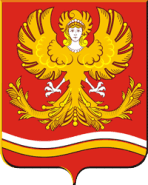 ПОСТАНОВЛЕНИЕ Администрации Михайловского  муниципального образованияот 13.12.2019 года                             № 425/1	                   	г. МихайловскО внесении изменений в Постановление  Администрации Михайловского муниципального образования  от 05.10.2018 г. № 302/1   «Об утверждении муниципальной программы «Развитие жилищно-коммунального хозяйства и повышение энергетической эффективности в Михайловском муниципальном образовании до 2024 года»            В целях реализации Федерального закона от 06 октября 2003 года №131-ФЗ «Об общих принципах организации местного самоуправления в Российской Федерации», постановления Правительства Свердловской области от 29 октября 2013 г. № 1330-ПП об утверждении государственной программы Свердловской области "Развитие жилищно-коммунального хозяйства и повышение энергетической эффективности в Свердловской области до 2024 года", постановления Администрации Михайловского муниципального образования от 28.02.2014г. №55-1 «Об утверждении Порядка принятия решений о разработке муниципальных программ Михайловского муниципального образования, их формирования, реализации и проведения оценки эффективности реализации», в целях совершенствования программно-целевого метода бюджетного планирования в сфере жилищно-коммунального хозяйства Михайловского муниципального образованияПОСТАНОВЛЯЮ:           Внести в постановление Администрации Михайловского муниципального образования от 05.10.2018г. № 302/1 «Об утверждении  муниципальной программы «Развитие жилищно-коммунального хозяйства и повышение энергетической эффективности в Михайловском муниципальном образовании до 2024 года»    с изменениями, внесенными Постановлениями Администрации Михайловского муниципального образования от 20.02.2019г. №59, от 24.04.2019г.№122, от 20.05.2019г. №194, от 01.07.2019г. №233, от 12.07.2019г. №250/1, от 25.09.2019г. №327/1, от 05.11.2019г. №366/1), следующие  изменения:         1. Изложить в новой редакции, паспорт, расходы, цели и задачи, целевые показатели (приложение №1),  план мероприятий муниципальной программы Михайловского муниципального образования «Развитие жилищно-коммунального хозяйства и повышение энергетической эффективности в Михайловском муниципальном образовании до 2024 года»2. Настоящее постановление вступает в силу с 01 января 2020 года.          3. Обнародовать данное постановление на официальном сайте администрации Михайловского муниципального образования в сети «Интернет»          4. Контроль за исполнением настоящего постановления оставляю за собой.Глава Михайловскогомуниципального образования                                                                  М.В.ПетуховПАСПОРТМУНИЦИПАЛЬНОЙ ПРОГРАММЫ «РАЗВИТИЕ ЖИЛИЩНО-КОММУНАЛЬНОГО ХОЗЯЙСТВА И ПОВЫШЕНИЕ ЭНЕРГЕТИЧЕСКОЙ ЭФФЕКТИВНОСТИ В МИХАЙЛОВСКОМ МУНИЦИПАЛЬНОМ ОБРАЗОВАНИИ до 2024 года»Раздел 1. ХАРАКТЕРИСТИКА ПРОБЛЕМ, НА РЕШЕНИЕ КОТОРЫХ НАПРАВЛЕНА МУНИЦИПАЛЬНАЯ ПРОГРАММА  «РАЗВИТИЕ ЖИЛИЩНО-КОММУНАЛЬНОГО ХОЗЯЙСТВА И ПОВЫШЕНИЕ ЭНЕРГЕТИЧЕСКОЙ ЭФФЕКТИВНОСА  В МИХАЙЛОВСКОМ МУНИЦИАЛЬНОМ ОБРАЗОВАНИИ до 2024 года»Муниципальная программа формирует свои цели и задачи с учетом целевых ориентиров и задач развития Михайловского муниципального образования на среднесрочную перспективу, определенных планом социально-экономического развития Михайловского муниципального образования.Жилищно-коммунальное хозяйство.За последние десять лет проблема обеспечения устойчивого и эффективного функционирования жилищно-коммунального хозяйства Михайловского муниципального образования приобрела еще большую остроту. Из-за недостаточных темпов модернизации и развития основных фондов жилищный фонд и системы коммунальной инженерной инфраструктуры продолжают деградировать.В 2018 году жилищно-коммунальный комплекс Михайловского муниципального образования насчитывает:1) Общее количество источников централизованного теплоснабжения 4 шт, работающие на природном газе. Собственником   теплоисточников является ЗАО «Регионгазинвест», 2 из них построены 2018 году;2) 6 водозаборов хозяйственно-питьевого назначения установленной мощностью около 6,05 тысяч кубических метров в сутки, осуществляющих забор воды из  6 подземных  источников; Необходимы мероприятия по обустройству и приведению требованиям предъявляемым к качеству воды по резервной скважине в г.Михайловске. А также необходимо строительство сетей водоснабжения в микрорайоне «Уфимка» по частному сектору, в связи с отсутствием качественной и отвечающей всем нормам питьевой воды. Возникают проблемы с существующей скважиной в мк-р «Уфимка», т.е существующая скважина на сегодняшний день не может обеспечить в полном объеме подключенных потребителей, что влечет за собой также изменение подключения к источнику водоснабжения.       3) 1 сооружение водоподготовки, которое производит очистку воды из подземных источников (обезжелезивание, обеззараживание) выведено из эксплуатации, и 2 очистных сооружений хозяйственно-бытовой канализации (южные и северные) и 5 канализационных насосных станций; Остра стоит необходимость строительства очистных сооружений в п.Красноармеец.Протяженность инженерных сетей , 451 км электроснабжения, 28,5 км водоснабжения, 24,7 км канализации, в 2018 году частично была проведена модернизация системы теплоснабжения замена труб с большого диаметра на более меньший с ппу изоляцией (1,6 км). В результате проведенных мероприятий строительства новых блочных котельных, позволило вывести из эксплуатации 2,7 км теплосетей, замена ветхих трубопроводов с большими диаметрами на изолированные и более узкие позволило сократить потери в тепловых сетях и сократить расход теплоносителя, что в свою очередь привело к экономии газа на источниках генерации. В настоящее время фактическая протяжённость теплосетей составляет 9.335 км .В Михайловском муниципальном образовании газифицировано 2 населенных пункта , общей протяженностью газовых сетей  77,2 км; В период 2019-2020 годах планируется осуществить газификацию еще одного населенного пункта. Для Газификации оставшихся 9 населенных пунктов требуется строительство межпоселковых газопроводов высокого давления. Жилищный фонд состоит из 73 многоквартирных и 6114 индивидуальных жилых дома общей площадью 399,2 тыс. квадратных метров;7)	Имеется 1 объект размещения твердых бытовых (коммунальных) отходов, общей площадью 2,08 гектаров.Жилищный фонд находится в удовлетворительном состоянии, объекты коммунальной инфраструктуры находятся в изношенном состоянии. Нормативный срок отслужили более 80 процентов основных фондов жилищно-коммунального хозяйства.По данным предприятий жилищно-коммунального комплекса Михайловского муниципального образования, физический износ основных фондов систем теплоснабжения составляет 85 процентов, водоснабжения – 80-90 процентов, водоотведения - 80-95 процентов. Следствием этого износа являются потери коммунальных ресурсов, которые оплачивают потребители. В среднем износ многоквартирного жилищного фонда составляет до 50 процентов. По состоянию на 01 января 2018 года муниципальный жилищный фонд общей площадью многоквартирных домов составляет 139,4 тыс. кв. м. с износом от 35-60 процентов. Проблема технического состояния многоквартирных домов, приведение их в соответствие с требованиями нормативных документов остается не решенной в полном объеме в социальной сфере в Михайловском муниципальном образовании.Общее имущество многоквартирного дома в процессе эксплуатации подвергается физическому и функциональному износу, силовым нагрузкам, влиянию природно-климатических и техногенных факторов, а также приходит в негодность в силу ненадлежащей * эксплуатации. Восстановление эксплуатационных показателей жилищного фонда возможно при своевременном устранении возникающих неисправностей, в том числе путем проведения капитального ремонта.В Программе социально-экономического развития Михайловского муниципального образования проведение капитального ремонта и санации многоквартирных жилых домов закреплено в качестве одной из задач по достижению цели развития жилищно-коммунального хозяйства.На основании обследования Бюро технической инвентаризации ветхими могут быть признаны 6 одно-двухэтажных жилых дома 1919-1960 годов постройки.Большая часть многоквартирных домов Михайловского муниципального образования по своему фактическому техническому состоянию нуждается в проведении тех или иных видов работ капитального ремонта.Существующие объемы проведения капитального ремонта общего имущества многоквартирных домов существенно ниже потребности в проведении   таких   ремонтов.   Ежегодное   недофинансирование   работ   попроведению капитального ремонта общего имущества многоквартирных домов является острой проблемой, затрудняет перевод жилищного хозяйства в сферу рыночных отношений, а также формирование механизмов управления жилищным фондом.Для приведения жилого фонда в нормативное техническое состояние необходимо проведение комплексного капитального ремонта общего имущества многоквартирных домов с использованием современных строительных материалов и технологий, энергоэффективных решений, которые обеспечат высокий уровень благоустройства и качественное улучшение условий проживания граждан.Из-за многолетнего отставания темпов строительства систем и сооружений водоснабжения от темпов жилищного и промышленного строительства сохраняется дефицит мощности систем водоснабжения.Сточные воды, прошедшие через очистные сооружения канализации, остаются не до очищенными нормативным требованиям, сбрасываются в природную среду без полной очистки.Отсутствие чистой воды и систем канализации является одной из основных причин распространения кишечных инфекций, гепатита и болезней желудочно-кишечного тракта, возникновения патологий и усиления воздействия на организм человека канцерогенных и мутагенных факторов. В отдельных случаях отсутствие доступа к чистой воде и системам канализации может привести к массовым заболеваниям и распространению эпидемий.Несмотря на достаточно развитую газотранспортную систему, существующее состояние газификации сетевым природным газом в Михайловском муниципальном образовании не в полной мере отвечает ее потребностям.Сетевой природный газ проходит по территории Михайловского муниципального образования.Следует также отметить, что развитие газификации в Михайловском муниципальном образовании, в частности перевод частного жилищного фонда с отопления твердым топливом на отопление от индивидуального источника теплоснабжения, работающего на природном газе, позволило бы значительно сократить затраты населения на отопление.В ходе анализа состояния жилищно-коммунального хозяйства Михайловского муниципального образования выявлены следующие основные проблемы:1)	недостаточное развитие коммунальных систем для обеспечения
возрастающих потребностей общества, в том числе связанных с новым
строительством;2)	неравномерное распределение коммунальных мощностей, приводящее к
неэффективному использованию ресурсов;3)	высокий уровень морального и физического износа коммунальных
объектов и сооружений;неэффективное использование ресурсов, в том числе наличие потерь в процессе производства и транспортировки коммунальных ресурсов;низкая эффективность системы управления в жилищно-коммунальном хозяйстве, преобладание административных методов хозяйствования над рыночными.Топливно-энергетический комплексНа территории Михайловского муниципального образования отсутствует добыча угля, нефти и газа.На 01 января 2019 года природный газ подведен к 1122 домам частного сектора и 39 МКД Михайловского муниципального образования. Исходя из экономической целесообразности количество жилых домов, газифицированных сетевым природным газом может быть увеличено примерно до 90%. Развитие газораспределительной сети будет экономически обосновано, с целью сокращения бюджетных средств на выплату льгот по ЖКХ отдельным категориям граждан. Одной из причин сдерживания темпов развития газораспределительной сети в Михайловском муниципальном образовании, является недостаточность объемов финансирования мероприятий.Электроэнергетический комплекс Михайловского муниципальногообразованияОдной из наиболее значимых проблем развития электроэнергетического комплекса является значительный моральный и физический износ основных производственных фондов.Основной целью развития энергетики Михайловского муниципального образования является создание условий для обеспечения развития экономики, промышленности   и   социальной   сферы   муниципального   образования.   Этоподразумевает обеспечение потребностей в энергоресурсах с учетом обеспечения конкурентоспособности и энергобезопасности, а также достижение передовых показателей качества жизни населения Михайловского муниципального образования.ЭнергосбережениеЭнергоемкость валового внутреннего продукта Российской Федерации в 2,5 раза выше среднемирового уровня и в 2,5 - 3,5 раза выше, чем в развитых странах. Высокая энергоемкость российской экономики дорого обходится стране с точки зрения обеспечения энергетической безопасности, доходной части государственного бюджета, конкурентоспособности промышленности, здоровья населения и охраны окружающей среды, но в то же время предоставляет значительные возможности для экономии. Потенциал повышения энергоэффективности Российской Федерации в целом, по оценкам экспертов, составляет более 35-40 процентов от уровня потребления энергии и является одним из самых больших в мире. Не стала исключением в этом вопросе и Свердловская область как субъект Российской Федерации.Так, по оценкам экспертов, энергоемкость валового регионального продукта Свердловской области превышает энергоемкость валового внутреннего продукта Российской Федерации почти в 1,3 раза, а электроемкость, соответственно, почти в 1,7 раза.Свердловская область располагает одним из самых больших технических потенциалов энергосбережения и повышения энергетической эффективности в Российской Федерации, который составляет оценочно 23 процента относительно уровня потребления энергии в 2013 году. Реализовав потенциал повышения энергетической эффективности, к 2020 году можно обеспечить суммарное снижение потребления энергетических ресурсов в размере - 17,1 млн. тонн у. т.Поэтому энергосбережение и повышение энергетической эффективности следует рассматривать как основной энергетический ресурс будущего экономического роста Свердловской области и Михайловского муниципального образования отдельно.В рамках муниципальной программы запланировано достижение следующих показателей социально-экономического развития Михайловского муниципального образования:снижение потерь тепловой энергии в процессе производства и транспортировки до потребителей при условии выполнения мероприятий по модернизации теплосетей с 31 процента до 4 процента в 2019 году;снижение доли утечек и неучтенного расхода воды в суммарном объеме воды, поданной в сеть, с 20 процента в 2018 году до 14 процента в 2020 году;увеличение доли населенных пунктов, обеспеченных доброкачественной питьевой водой, с 37,9 процентов в 2018 году до 38,3 процентов в 2020 году;увеличение доли населения, потребляющего питьевую воду стандартного качества, с 96 процентов в 2018 году до 96,5 процентов в 2019 году;увеличение доли организованного сбора твердых бытовых (коммунальных)отходов по отношению к их общему объему образования в год с 70 процента в 2019 году до 75 процентов в 2019 году;увеличение количества жилых домов газифицированных сетевым природным газом в населенных пунктах и городе с 1122 штук в 2018 году до 1325 штук к 2020 году, до 1515 штук к 2021 году;увеличение площади парков, скверов, дворов от их общей площади на территории Михайловского муниципального образования в 2018 году до 1,5 тыс. кв. м в 2019 году.Раздел 2. ЦЕЛИ И ЗАДАЧИ, ЦЕЛЕВЫЕ ПОКАЗАТЕЛИ РЕАЛИЗАЦИИ МУНИЦИПАЛЬНОЙ ПРОГРАММЫ «РАЗВИТИЕ ЖИЛИЩНО-КОММУНАЛЬНОГО ХОЗЯЙСТВА И ПОВЫШЕНИЕ ЭНЕРГЕТИЧЕСКОЙ ЭФФЕКТИВНОСТИ В МИХАЙЛОВСКОМ МУНИЦИПАЛЬНОМ ОБРАЗОВАНИИ до 2024 года»Цели    и    задачи    муниципальной    программы    «Развитие    жилищно-коммунального   хозяйства   и   повышение   энергетической   эффективности   в Михайловском муниципальном образовании до 2024 года», а также целевые показатели реализации представлены в приложении № 1 к настоящей муниципальной программе.Раздел 3. ПЛАН МЕРОПРИЯТИЙ МУНИЦИПАЛЬНОЙ ПРОГРАММЫ «РАЗВИТИЕ ЖИЛИЩНО-КОММУНАЛЬНОГО ХОЗЯЙСТВА ИПОВЫШЕНИЕ ЭНЕРГЕТИЧЕСКОЙ ЭФФЕКТИВНОСТИ В МИХАЙЛОВСКОМ МУНИЦИПАЛЬНОМ ОБРАЗОВАНИИ до 2024 года»       Мероприятия муниципальной программы осуществляются в соответствии с Планом мероприятий муниципальной программы «Развитие жилищно-коммунального хозяйства и повышение энергетической эффективности в Михайловском муниципальном образовании до 2024 года»  (приложение № 2 к настоящей муниципальной программе).       Исполнителями мероприятий муниципальной программы являются юридические и (или) физические лица, осуществляющие поставку товаров, выполнение работ и (или) оказание услуг, необходимых для реализации муниципальной программы  в соответствии с законодательством Российской Федерации.Раздел 4.Ресурсное обеспечение муниципальной программы «РАЗВИТИЕ ЖИЛИЩНО-КОММУНАЛЬНОГО ХОЗЯЙСТВА И ПОВЫШЕНИЕ ЭНЕРГЕТИЧЕСКОЙ ЭФФЕКТИВНОСТИ В МИХАЙЛОВСКОМ МУНИЦИПАЛЬНОМ ОБРАЗОВАНИИ до 2024 года»РАСХОДЫНА РЕАЛИЗАЦИЮ МУНИЦИПАЛЬНОЙ ПРОГРАММЫ «РАЗВИТИЕ ЖИЛИЩНО-КОММУНАЛЬНОГО ХОЗЯЙСТВА И ПОВЫШЕНИЕ ЭНЕРГЕТИЧЕСКОЙ ЭФФЕКТИВНОСТИ В МИХАЙЛОВСКОМ МУНИЦИПАЛЬНОМ ОБРАЗОВАНИИ до 2024 года»В рамках программы предусматривается финансирование:                                                                                                                           (тыс. рублей)Раздел 5. ОПИСАНИЕ СИСТЕМЫ УПРАВЛЕНИЯ РЕАЛИЗАЦИЕЙ МУНИЦИПАЛЬНОЙ ПРОГРАММЫ «РАЗВИТИЕ ЖИЛИЩНО-КОММУНАЛЬНОГО ХОЗЯЙСТВА И ПОВЫШЕНИЕ ЭНЕРГЕТИЧЕСКОЙ ЭФФЕКТИВНОСТИ В МИХАЙЛОВСКОМ МУНИЦИПАЛЬНОМ ОБРАЗОВАНИИ до 2024 года»За реализацией муниципальной программы «Развитие жилищно-коммунального хозяйства и повышения энергетической эффективности в Михайловском муниципальном образовании до 2024 года» контроль за сроками выполнения мероприятий муниципальной программы, целевым расходованием средств и эффективностью их использования осуществляет Администрация Михайловского муниципального образования.ПОДПРОГРАММА 1«РАЗВИТИЕ И МОДЕРНИЗАЦИЯ СИСТЕМ КОММУНАЛЬНОЙ ИНФРАСТРУКТУРЫ ТЕПЛОСНАБЖЕНИЯ, ВОДОСНАБЖЕНИЯ И ВОДООТВЕДЕНИЯ, БЫТОВЫХ ОТХОДОВ МИХАЙЛОВСКОГО МУНИЦИПАЛЬНОГО ОБРАЗОВАНИЯ» МУНИЦИПАЛЬНОЙ ПРОГРАММЫ  «РАЗВИТИЕ ЖИЛИЩНО-КОММУНАЛЬНОГО ХОЗЯЙСТВА И ПОВЫШЕНИЕ ЭНЕРГЕТИЧЕСКОЙ ЭФФЕКТИВНОСТИ В МИХАЙЛОВСКОМ МУНИЦИПАЛЬНОМ ОБРАЗОВАНИИ ДО 2024 ГОДА»Раздел 1. ХАРАКТЕРИСТИКА ПРОБЛЕМ, НА РЕШЕНИЕКОТОРЫХ НАПРАВЛЕНА ПОДПРОГРАММА 1 «РАЗВИТИЕ И МОДЕРНИЗАЦИЯ СИСТЕМ КОММУНАЛЬНОЙ ИНФРАСТРУКТУРЫ ТЕПЛОСНАБЖЕНИЯ, ВОДОСНАБЖЕНИЯ И ВОДООТВЕДЕНИЯ, А ТАКЖЕ ОБЪЕКТОВ, ИСПОЛЬЗУЕМЫХ ДЛЯ УТИЛИЗАЦИИ, ОБЕЗВРЕЖИВАНИЯ И ЗАХОРОНЕНИЯ ТВЕРДЫХ БЫТОВЫХ МИХАЙЛОВСКОГО МУНИЦИПАЛЬНОГО ОБРАЗОВАНИЯ» МУНИЦИПАЛЬНОЙ ПРОГРАММЫ «РАЗВИТИЕ ЖИЛИЩНО-КОММУНАЛЬНОГО ХОЗЯЙСТВА И ПОВЫШЕНИЕ ЭНЕРГЕТИЧЕСКОЙ ЭФФЕКТИВНОСТИ В МИХАЙЛОВСКОМ МУНИЦИПАЛЬНОМ ОБРАЗОВАНИИ ДО 2024 ГОДА»Согласно данным мониторинга, коммунальная инфраструктура теплоснабжения, водоснабжения и водоотведения Михайловского муниципального образования характеризуется высоким, более 95 процентов, износом основных фондов и значительными издержками на производство услуг.Так, срок эксплуатации свыше 20 лет имеют 100 процентов - тепловых сетей, сетей водоснабжения, сетей водоотведения, так замена всех сетей требуется в размере 80%.Из-за высокого износа трубопроводов аварии на сетях увеличиваются с каждым годом, коэффициент аварийности за 2018 год сетей водоснабжения составили 1,43 ед/км, на сетях водоотведения 1,29 ед/кмБольшинство систем коммунальной инфраструктуры теплоснабжения, водоснабжения и водоотведения Михайловского муниципального образования были введены в эксплуатацию в период с 1950 по 1990 годы и построены без учета современных требований к энергоэффективности.Применяемые морально устаревшие технологии и оборудование не позволяют обеспечить требуемое качество поставляемых населению услуг теплоснабжения, водоснабжения и водоотведения.Остаются нерешенными проблемы наличия обязательной водоподготовки на котельных, а также резервных источников электропитания основных сооружений, обеспечивающих предоставление коммунальных услуг (котельных, центральных тепловых пунктов, насосных станций, водозаборов, сооружений водоподготовки и очистки сточных вод).Ни один из источников централизованного хозяйственно-питьевого водоснабжения не имеет утвержденные в установленном порядке зоны санитарной охраны.Использование устаревших материалов, технологий и оборудования приводит к повышенным потерям тепловой энергии, снижению температурного режима в жилых помещениях, повышению объемов водопотребления, загрязнению водных источников недостаточно очищенными сточными водами,снижению качества коммунальных услуг теплоснабжения, водоснабжения и водоотведения.Например, удельный вес населения Михайловского муниципального о, обеспеченного доброкачественной питьевой водой, в 2017 году составлял около 39 процентов от общего числа жителей, 61 процент населения использовало для питья условно доброкачественную воду, то есть воду, имеющую отклонения от нормативов по ряду показателей.Одним из факторов, оказывающих отрицательное влияние на поддержание и восстановление благоприятного санитарного и экологического состояния территорий населенных пунктов, является неудовлетворительная организация работы в сфере обращения с отходами производства и потребления.Ежегодно в Михайловском муниципальном образовании образуется более 13 тысяч куб. м отходов, 11 тысяч куб м. из которых составляют твердые бытовые (коммунальные) отходы, то есть отходы хозяйственной деятельности населения, крупногабаритные отходы домашнего обихода, упаковка, смет с дворовых территорий, улиц и площадей, а также отходы, образующиеся при эксплуатации зеленых насаждений.В связи с тем, что на переработку передается лишь незначительное количество твердых бытовых отходов, а основным методом их утилизации является захоронение на полигонах, площади земель, занятых под мусор, с каждым годом увеличиваются. Дополнительную проблему составляют несанкционированные свалки, которые стихийно образуются на территории Михайловского муниципального образования и требуют значительных бюджетных средств на их ликвидацию.Одна из острых проблем - сложившаяся ситуация с утилизацией ТБО в сельских населенных пунктах, с каждым годом увеличивается количество несанкционированных свалок. Не организована вывозка мусора с территорий сельских населенных пунктов на городской полигон. На сегодняшний день доля заполнения полигона до 30%.На протяжении многих лет в Михайловском муниципальном образовании в должной мере не решается вопрос сбора, хранения и переработки вторичного сырья.Ситуация, сложившаяся в Михайловском муниципальном образовании в сфере обеспечения населения услугами теплоснабжения, водоснабжения и водоотведения, а также содержания объектов очистки хозяйственно-бытовых сточных вод, утилизации, обезвреживания и захоронения твердых бытовых отходов, создает серьезную опасность для здоровья населения, влечет за собой экономический ущерб за счет безвозвратных потерь потенциальных вторичных ресурсов и усугубляет негативное антропогенное влияние на общую экологическую ситуацию в Михайловском муниципальном образовании.Раздел 2. ЦЕЛИ И ЗАДАЧИ, ЦЕЛЕВЫЕ ПОКАЗАТЕЛИПОДПРОГРАММЫ 1 МУНИЦИПАЛЬНОЙ ПРОГРАММЫ «РАЗВИТИЕЖИЛИЩНО-КОММУНАЛЬНОГО ХОЗЯЙСТВА И ПОВЫШЕНИЕЭНЕРГЕТИЧЕСКОЙ ЭФФЕКТИВНОСТИ В МИХАЙЛОВСКОММУНИЦИПАЛЬНОМ ОБРАЗОВАНИИ ДО 2024 ГОДА»Цели и задачи, плановые значения целевых показателей подпрограммы приведены в приложении № 1 к муниципальной программе «Развитие жилищно-коммунального хозяйства и повышения энергетической эффективности в Михайловском муниципальном образовании до 2024 года».Уточнение целевых показателей подпрограммы 1 производится ежегодно по итогам отбора муниципальных образований в Свердловской области, реализующих инвестиционные проекты развития и модернизации коммунальный инфраструктуры.Раздел 3. ПЛАН МЕРОПРИЯТИЙ ПОДПРОГРАММЫ 1 МУНИЦИПАЛЬНОЙПРОГРАММЫ «РАЗВИТИЕ ЖИЛИЩНО-КОММУНАЛЬНОГО ХОЗЯЙСТВАИ ПОВЫШЕНИЕ ЭНЕРГЕТИЧЕСКОЙ ЭФФЕКТИВНОСТИ ВМИХАЙЛОВСКОМ МУНИЦИПАЛЬНОМ ОБРАЗОВАНИИДО 2024 ГОДА»1.	Для достижения целей подпрограммы 1 и выполнения поставленных
задач разработаны план мероприятий который приведен в приложении № 2 к
муниципальной программе «Развитие жилищно-коммунального хозяйства и
повышения энергетической эффективности в Михайловском муниципальном
образовании до 2024 года»2.	Мероприятия подпрограммы 1, предусматривающие оказание
содействия предприятиям жилищно-коммунального комплекса Михайловского
муниципального образования, реализующим мероприятия, направленные на
развитие и модернизацию объектов коммунальной инфраструктуры
муниципальной собственности, осуществляются путем предоставления
субсидий вышеуказанным предприятиям.Раздел 4. РЕСУРСНОЕ ОБЕСПЕЧЕНИЕ ПОДПРОГРАММЫ l МУНИЦИПАЛЬНОЙ ПРОГРАММЫ «РАЗВИТИЕ ЖИЛИЩНО-КОММУНАЛЬНОГО ХОЗЯЙСТВА И ПОВЫШЕНИЕ ЭНЕРГЕТИЧЕСКОЙ ЭФФЕКТИВНОСТИ В МИХАЙЛОВСКОМ МУНИЦИПАЛЬНОМОБРАЗОВАНИИ ДО 2024 ГОДА»Расходы на реализацию подпрограммы 1 муниципальной программы «Развитие жилищно-коммунального хозяйства и повышения энергетической эффективности в Михайловском муниципальном образовании до 2024 года» представлены в разделе 4 настоящей муниципальной программы.Раздел 5. ОПИСАНИЕ СИСТЕМЫ УПРАВЛЕНИЯ РЕАЛИЗАЦИЕЙПОДПРОГРАММЫ 1 МУНИЦИПАЛЬНОЙ ПРОГРАММЫ «РАЗВИТИЕЖИЛИЩНО-КОММУНАЛЬНОГО ХОЗЯЙСТВА И ПОВЫШЕНИЕЭНЕРГЕТИЧЕСКОЙ ЭФФЕКТИВНОСТИ В МИХАЙЛОВСКОММУНИЦИПАЛЬНОМ ОБРАЗОВАНИИ ДО 2024 ГОДА»За реализацией подпрограммы 1 муниципальной программы «Развитие жилищно-коммунального хозяйства и повышения энергетической эффективности в Михайловском муниципальном образовании до 2024 года», контроль за сроками выполнения мероприятий муниципальной программы, целевым расходованием средств и эффективностью их использования осуществляет Администрация Михайловского муниципального образования.ПОДПРОГРАММА 2 «РАЗВИТИЕ ГАЗИФИКАЦИИ МИХАЙЛОВСКОГО МУНИЦИПАЛЬНОГО ОБРАЗОВАНИЯ» МУНИЦИПАЛЬНОЙ ПРОГРАММЫ «РАЗВИТИЕ ЖИЛИЩНО-КОММУНАЛЬНОГО ХОЗЯЙСТВА И ПОВЫШЕНИЕ ЭНЕРГЕТИЧЕСКОЙ ЭФФЕКТИВНОСТИ В МИХАЙЛОВСКОМ МУНИЦИПАЛЬНОМ ОБРАЗОВАНИИ ДО 2024 ГОДА»Раздел 1. ХАРАКТЕРИСТИКА ПРОБЛЕМ, НА РЕШЕНИЕ КОТОРОЙНАПРАВЛЕНА ПОДПРОГРАММА 2 «РАЗВИТИЕ ГАЗИФИКАЦИИМИХАЙЛОВСКОГО МУНИЦИПАЛЬНОГО ОБРАЗОВАНИЯ» МУНИЦИПАЛЬНОЙ ПРОГРАММЫ «РАЗВИТИЕ ЖИЛИЩНО-КОММУНАЛЬНОГО ХОЗЯЙСТВА И ПОВЫШЕНИЕ ЭНЕРГЕТИЧЕСКОЙ ЭФФЕКТИВНОСТИ В МИХАЙЛОВСКОМ МУНИЦИПАЛЬНОМ ОБРАЗОВАНИИ ДО 2024 ГОДА»Существующее состояние газификации сетевым природным газом в Михайловском муниципальном образовании не в полной мере отвечает ее потребностям.В настоящее время индивидуальные жилые дома отапливаются дровами и электричеством, и только 5% централизованное отопление .Уровень газификации Михайловского муниципального образования составляет 100% котельных и около 10% частного сектора. В связи с чем,вопрос повышения уровня газификации муниципального образования является стратегическим в плане развития топливно-энергетического комплекса.Газоснабжение г.Михайловска осуществляется по трех ступенчатой системе, газопровод высокого давления 1 категории, газопровод высокого давления 2 категории, газопроводы низкого давления. Точкой подключения является ГРС п.Шарама установленная на отводе газопровода Красноуфимск-Михайловск-Нижние Серги. Протяженность распределительных газопроводов внутри населенного пункта (одиночное протяжение уличной газовой сети) на 01 января 2014 года составляет около 61,8 километров.В соответствии со «Схемой газоснабжения г.Михайловска» и схемами населенных пунктов Михайловского муниципального образования, разработанной Екатеринбургским филиалом ОАО «ГипроНИИгаз» в 2007 году, потребность в строительстве распределительных газопроводов внутри города Михайловск 91,165 и населенных пунктов составляет 68,375 км газопровода высокого и низкого давления, с установкой ГРП (газорегуляторных пунктов).Для газификации города необходимо строительство распределительных газопроводов в объеме 29,365 км .Недостаток развития газораспределительной сети внутри муниципального образования отражается на уровне газификации частного сектора.Одной из причин отставания в развитии газораспределительной сети в Михайловском муниципальном образовании является недостаточность объемов финансирования мероприятий.Мероприятия по газификации, реализуемые в рамках подпрограммы «Развитие газификации Михайловского муниципального образования на 2019-2021 годы» (далее - подпрограмма 2), позволят расширить газораспределительную сеть в Михайловском муниципальном образовании, тем самым создать техническую возможность для дальнейшего развития газификации в муниципальном образовании в целях улучшения комфортности среды проживания населения как одного из приоритетных направлений развития Михайловского муниципального образования, определенных комплексным инвестиционным Планом, планом социально-экономического развития Михайловского муниципального образования, а также с целью улучшения экологической безопасности.Раздел 2. ЦЕЛИ И ЗАДАЧИ, ЦЕЛЕВЫЕ ПОКАЗАТЕЛИ ПОДПРОГРАММЫ 2 МУНИЦИПАЛЬНОЙ ПРОГРАММЫ «РАЗВИТИЕ ЖИЛИЩНО-КОММУНАЛЬНОГО ХОЗЯЙСТВА И ПОВЫШЕНИЕ ЭНЕРГЕТИЧЕСКОЙ ЭФФЕКТИВНОСТИ В МИХАЙЛОВСКОМ МУНИЦИПАЛЬНОМ ОБРАЗОВАНИИ ДО 2024 ГОДА»-Цели и задачи а также целевые показатели реализации подпрограммы 2муниципальной программы «Развитие жилищно-коммунального хозяйства и повышение энергетической эффективности в Михайловском муниципальном образовании на до 2024 года» представлены в приложении №1 к настоящей муниципальной программе.Раздел 3. ПЛАН МЕРОПРИЯТИЙ ПОДПРОГРАММЫ 2 МУНИЦИПАЛЬНОЙ ПРОГРАММЫ «РАЗВИТИЕ ЖИЛИЩНО-КОММУНАЛЬНОГО ХОЗЯЙСТВА И ПОВЫШЕНИЕ ЭНЕРГЕТИЧЕСКОЙ ЭФФЕКТИВНОСТИ В МИХАЙЛОВСКОМ МУНИЦИПАЛЬНОМ ОБРАЗОВАНИИ ДО 2024 ГОДА»Для достижения цели подпрограммы 2 и выполнения поставленных задач разработан План мероприятий муниципальной программы «Развитие жилищно-коммунального хозяйства и повышение энергетической эффективности в Михайловском муниципальном образовании до 2024 года», который приведен в приложении №2 к настоящей муниципальной программе.Реализация мероприятий подпрограммы 2 осуществляются путем финансирования из средств местного бюджета и предоставления субсидий из областного бюджета объектов капитального строительства муниципального значения по развитию газификации городского округа.Раздел 4. РЕСУРСНОЕ ОБЕСПЕЧЕНИЕ ПОДПРОГРАММЫ 2 МУНИЦИПАЛЬНОЙ ПРОГРАММЫ «РАЗВИТИЕ ЖИЛИЩНО-КОММУНАЛЬНОГО ХОЗЯЙСТВА И ПОВЫШЕНИЕ ЭНЕРГЕТИЧЕСКОЙ ЭФФЕКТИВНОСТИ В МИХАЙЛОВСКОМ МУНИЦИПАЛЬНОМ ОБРАЗОВАНИИ ДО 2024 ГОДА»         Расходы   на  реализацию   подпрограммы   2   муниципальной   программы «Развитие жилищно-коммунального хозяйства и повышения энергетической эффективности в Михайловском муниципальном образовании до 2024 года» представлены в разделе 4 настоящей муниципальной программы.Раздел 5. ОПИСАНИЕ СИСТЕМЫ УПРАВЛЕНИЯ РЕАЛИЗАЦИЕЙПОДПРОГРАММЫ 2 МУНИЦИПАЛЬНОЙ ПРОГРАММЫ «РАЗВИТИЕЖИЛИЩНО-КОММУНАЛЬНОГО ХОЗЯЙСТВА И ПОВЫШЕНИЕЭНЕРГЕТИЧЕСКОЙ ЭФФЕКТИВНОСТИ В МИХАЙЛОВСКОММУНИЦИПАЛЬНОМ ОБРАЗОВАНИИ ДО 2024 ГОДА»За реализацией подпрограммы 2 муниципальной программы «Развитие жилищно-коммунального хозяйства и повышения энергетической эффективности в Михайловском муниципальном образовании до 2024 года», контроль за сроками выполнения мероприятий муниципальной программы, целевым расходованием средств и эффективностью их использования осуществляет Администрация Михайловского муниципального образования.ПОДПРОГРАММА 3«ВОССТАНОВЛЕНИЕ И РАЗВИТИЕ ОБЪЕКТОВВНЕШНЕГО БЛАГОУСТРОЙСТВА МИХАЙЛОВСКОГОМУНИЦИПАЛЬНОГО ОБРАЗОВАНИЯ» МУНИЦИПАЛЬНОЙПРОГРАММЫ«РАЗВИТИЕ ЖИЛИЩНО-КОММУНАЛЬНОГО ХОЗЯЙСТВА ИПОВЫШЕНИЕ ЭНЕРГЕТИЧЕСКОЙ ЭФФЕКТИВНОСТИ ВМИХАЙЛОВСКОМ МУНИЦИПАЛЬНОМ ОБРАЗОВАНИИ ДО 2024 ГОДА»Раздел 1. ХАРАКТЕРИСТИКА ПРОБЛЕМ, НА РЕШЕНИЕ КОТОРЫХ НАПРАВЛЕНА ПОДПРОГРАММА 3 «ВОССТАНОВЛЕНИЕ И РАЗВИТИЕ ОБЪЕКТОВ ВНЕШНЕГО БЛАГОУСТРОЙСТВА МИХАЙЛОВСКОГО МУНИЦИПАЛЬНОГО ОБРАЗОВАНИЯ» МУНИЦИПАЛЬНОЙ ПРОГРАММЫ «РАЗВИТИЕ ЖИЛИЩНО-КОММУНАЛЬНОГО ХОЗЯЙСТВА И ПОВЫШЕНИЕ ЭНЕРГЕТИЧЕСКОЙ ЭФФЕКТИВНОСТИ В МИХАЙЛОВСКОМ МУНИЦИПАЛЬНОМ ОБРАЗОВАНИИ ДО 2024 ГОДА»             Формирование благоприятной среды жизнедеятельности является основной целью градостроительной политики. Наряду с градостроительными, архитектурными, техническими аспектами важное значение для формирования функционально-планировочных, социально-бытовых, санитарно-гигиенических качеств городских территорий в целом имеет благоустройство территории. Жилье не может считаться комфортным, если окружение здания не благоустроено.Площадь жилищного фонда Михайловского муниципального образования составляет более 397,9 тысяч квадратных метров, в том числе более 263,1 тысяч квадратных метров в городской местности и 134,8 тысяч квадратных метров в сельской местности.Комплекс    мероприятий,    обеспечивающий    внешнее    благоустройствотерриторий, включает в себя: содержание и ремонт системы озеленения территории, транспортных и пешеходных коммуникаций, малых архитектурных форм, планировочных и объемных элементов благоустройства, игрового и спортивного оборудования, садово-парковой мебели, освещения.Благоустройство жилых территорий является комплексной многоаспектной задачей. Понятие «благоустройство» включает комплекс мероприятий: по инженерному благоустройству (инженерной подготовки и инженерному оборудованию, искусственному освещению), внешнему благоустройству (озеленению, организации движения транспорта и пешеходов, оснащению территорий малыми архитектурными формами и элементами благоустройства). В комплекс мероприятий по благоустройству входят также работы, связанные с оздоровлением окружающей среды, улучшением санитарно-гигиенических условий, обеспечивающих экологическое благоустройство территории.Процесс благоустройства включает в себя содержание и техническую эксплуатацию, ремонт и реконструкцию системы благоустройства и его элементов.Однако проблема развития внешнего благоустройства территории в Михайловском муниципальном образовании остается достаточно острой. Имеющиеся проблемы не могут быть решены только за счет местного бюджета Михайловского муниципального образования. Мероприятия, реализуемые в рамках подпрограммы 3 «Восстановление и развитие объектов внешнего благоустройства», позволят улучшить экологическую обстановку, повысить комфортность условий жизни и отдыха населения.На территории Михайловского муниципального образования насчитывается 73 многоквартирных дома, 60 дворов общей площадью около 32 тыс. кв. м.Детскими игровыми площадками оборудовано 13 дворов, что составляет 21,6 процента от их общего количества.Анализ обеспеченности дворов элементами внешнего благоустройства показывает, что уровень их комфортности не отвечает современным требованиям жителей населенных пунктов в Свердловской области.Следует также отметить наличие проблем и в части технического содержания имеющихся дворовых сооружений и зеленых насаждений. В городах и населенных пунктах существуют бесхозяйные детские игровые и спортивные площадки, имеющие, как правило, высокий процент износа и представляющие опасность для жизни и здоровья жителей. Однако даже учтенные спортивные площадки и корты имеют разрушение покрытия и бортового камня, 70 процентов детских игровых площадок не имеют ограждений от внутриквартальных проездов, 70 процентов оборудованных и обустроенных дворовых территорий не отвечают требованиям и решениям современного комплексного благоустройства. Имеются многочисленные обращения граждан по вопросам затененности жилых помещений и разрушения строительных конструкций жилых домов разросшимися зелеными насаждениями. На протяжении десятилетий не решаются вопросы организации внутридворовых автостоянок, проездов к дворовым территориям многоквартирных домов.Обеспеченность населения объектами спортивной инфраструктуры Михайловского муниципального образования, в т.ч. плоскостными сооружениями остается недостаточной.Одной из причин не благоустроенности дворовых территорий является дефицит средств в местном бюджете Михайловского муниципального образования, ежегодно выделяемых на новое строительство и содержание объектов внешнего благоустройства.Городская территория требует современного уровня развития инфраструктуры, благоустройства и наличия индивидуального облика.Целесообразность использования программно-целевого метода для развития и модернизации объектов внешнего благоустройства Михайловского муниципального образования определяется тем, что:решение задач подпрограммы 6 входит в число приоритетов, позволяет обеспечить возможность улучшения качества жизни населения;необходимые капитальные вложения требуют значительных расходов;3)	решение проблем окажет положительное влияние на социальное
благополучие общества.Раздел 2. ЦЕЛИ И ЗАДАЧИ, ЦЕЛЕВЫЕ ПОКАЗАТЕЛИ ПОДПРОГРАММЫ 3 МУНИЦИПАЛЬНОЙ «РАЗВИТИЕ ЖИЛИЩНО-КОММУНАЛЬНОГО ХОЗЯЙСТВА И ПОВЫШЕНИЕ ЭНЕРГЕТИЧЕСКОЙ ЭФФЕКТИВНОСТИ В МИХАЙЛОВСКОМ МУНИЦИПАЛЬНОМ ОБРАЗОВАНИИ ДО 2024 ГОДА» Цели и задачи подпрограммы 3, а также целевые показатели реализации подпрограммы      3      муниципальной     программы      «Развитие     жилищно-коммунального   хозяйства   и   повышения   энергетической   эффективности   в Михайловском муниципальном образовании до 2024 года» представлены в приложении № 1 к настоящей муниципальной программе.Раздел 3. ПЛАН МЕРОПРИЯТИЙ ПОДПРОГРАММЫ 3 МУНИЦИПАЛЬНОЙПРОГРАММЫ «РАЗВИТИЕ ЖИЛИЩНО-КОММУНАЛЬНОГО ХОЗЯЙСТВАИ ПОВЫШЕНИЕ ЭНЕРГЕТИЧЕСКОЙ ЭФФЕКТИВНОСТИ ВМИХАЙЛОВСКОМ МУНИЦИПАЛЬНОМ ОБРАЗОВАНИИДО 2024 ГОДА» 1. Для достижения целей подпрограммы 3 и выполнения поставленных задач разработан план мероприятий, который приведен в приложение № 2 к муниципальной программе «Развитие жилищно-коммунального хозяйства и повышение энергетической эффективности в Михайловском муниципальном образовании до 2024 года».Раздел 4. РЕСУРСНОЕ ОБЕСПЕЧЕНИЕ ПОДПРОГРАММЫ 3 МУНИЦИПАЛЬНОЙ ПРОГРАММЫ «РАЗВИТИЕ ЖИЛИЩНО-КОММУНАЛЬНОГО ХОЗЯЙСТВА И ПОВЫШЕНИЕ ЭНЕРГЕТИЧЕСКОЙ ЭФФЕКТИВНОСТИ В МИХАЙЛОВСКОМ МУНИЦИПАЛЬНОМ ОБРАЗОВАНИИ ДО 2024 ГОДА»Расходы   на   реализацию   подпрограммы   3   муниципальной   программы«Развитие жилищно-коммунального хозяйства и повышения энергетической эффективности в Михайловском муниципальном образовании до 2024 года» представлены в разделе 4 настоящей муниципальной программы.Раздел 5. ОПИСАНИЕ СИСТЕМЫ УПРАВЛЕНИЯ РЕАЛИЗАЦИЕЙПОДПРОГРАММОЙ 3 МУНИЦИПАЛЬНОЙ ПРОГРАММЫ «РАЗВИТИЕЖИЛИЩНО-КОММУНАЛЬНОГО ХОЗЯЙСТВА И ПОВЫШЕНИЕЭНЕРГЕТИЧЕСКОЙ ЭФФЕКТИВНОСТИ В МИХАЙЛОВСКОММУНИЦИПАЛЬНОМ ОБРАЗОВАНИИ ДО 2024 ГОДА»За реализацией подпрограммы 3 муниципальной программы «Развитие жилищно-коммунального хозяйства и повышения энергетической эффективности в Михайловском муниципальном образовании до 2024 года», контроль за сроками выполнения мероприятий муниципальной программы, целевым расходованием средств и эффективностью их использования осуществляет Администрация Михайловского муниципального образования.Приложение № 1к муниципальной программе «Развитие жилищно-коммунальногохозяйства и повышениеэнергетической эффективностив Михайловском муниципальном образовании до 2024 года»ЦЕЛИ И ЗАДАЧИ, ЦЕЛЕВЫЕ ПОКАЗАТЕЛИРЕАЛИЗАЦИИ МУНИЦИПАЛЬНОЙ ПРОГРАММЫ «РАЗВИТИЕ ЖИЛИЩНО-КОММУНАЛЬНОГО ХОЗЯЙСТВА И ПОВЫШЕНИЕЭНЕРГЕТИЧЕСКОЙ ЭФФЕКТИВНОСТИ В МИХАЙЛОВСКОМ МУНИЦИПАЛЬНОМ ОБРАЗОВАНИИ до 2024 года»УТВЕРЖДЕН:	Постановлением администрации Михайловского муниципального образования	от 13.12.2019 года №425/1ПЛАНМЕРОПРИЯТИЙ МУНИЦИПАЛЬНОЙ ПРОГРАММЫ МИХАЙЛОВСКОГО МУНИЦИПАЛЬНОГО ОБРАЗОВАНИЯ«РАЗВИТИЕ ЖИЛИЩНО-КОММУНАЛЬНОГО ХОЗЯЙСТВА И ПОВЫШЕНИЕЭНЕРГЕТИЧЕСКОЙ ЭФФЕКТИВНОСТИ В МИХАЙЛОВСКОГО МУНИЦИПАЛЬНОГО ОБРАЗОВАНИЯ ДО 2024 ГОДА»Ответственный исполнитель          
муниципальной  программы            
 Администрация Михайловского муниципального образованияСроки реализации муниципальной  программы            2019 - 2024 годы                                   Цели и задачи муниципальной      
программы            Цели:         
         1. «Повышение безопасности проживания населения за счет развития и  модернизации объектов инженерной инфраструктуры михайловского муниципального образования»     
         2. «Повышение уровня энергетического комфорта проживания населениямихайловского муниципального образования»
       3.«Повышение качества условий проживания населения михайловского муниципального образования за счет восстановления и развития объектов внешнего благоустройства»
Задачи:       
1. «Создание условий для обеспечения энергосбережения и повышения энергетической эффективности в жилищном фонде и системах коммунальной инфраструктуры Михайловского муниципального образования»2.  «Повышение надежности работы энергосистемы Михайловского муниципального образования»3. «Создание условий для газификации объектов социальной и жилищно-коммунальной сферы и обеспечения надежности системы газоснабжения»4.Увеличение освещенных улиц, на которых установлены  или заменены энергоэффективные светильники5.Сокращение числа высокорослых аварийно-опасных деревьев6. Санитарное и аккарицидное содержание территории кладбищ7.   Количество территорий кладбищ имеющих уточненные границы земельных участков8. Количество обустроенных площадок под тко и гко на территории Михайловского муниципального образования        Перечень подпрограмм 
муниципальной      
программы            Подпрограмма 1. «Развитие и модернизация систем коммунальной инфраструктуры теплоснабжения, водоснабжения и водоотведения, а также объектов,   
используемых для утилизации, обезвреживания  и захоронения твердых бытовых отходов Михайловского муниципального образования»;             
Подпрограмма 2. «Развитие газификации Михайловского муниципального образования»;   Подпрограмма 3. «Восстановление и развитие объектов внешнего благоустройства Михайловского муниципального образования». Перечень основных    
целевых показателей
муниципальной      
программы            1. Строительство подводящих сетей теплоснабжения в двухтрубном исчислении2. Капитальный ремонт, модернизация, замена существующих ветхих сетей  теплоснабжения,         
в двухтрубном исчислении3. Капитальный ремонт, модернизация , ремонт, замена  существующих ветхих сетей   водоснабжения           4.Количество разработанной рабочей и проектной документации для вливания инвестиций на территорию Михайловского МО   5.Протяженность улиц,     
на которых установлены  светильники  уличного    освещения  на энергоэффективные6.Снижение Количества аварийно- опасных деревьев7.Санитарное и аккарицидное содержание территории кладбищ8.Количество обустроенных площадок под ТКО и ГКО в Михайловском МООбъемы финансирования
муниципальной программы            
по годам реализации  Всего: 70596,9 тыс.рублей, в том числе:                                       
в 2019 году – 16 979,9 тыс. рублей;              
в 2020 году – 30281,0  тыс. рублей;              
в 2021 году – 6500,0 тыс. рублей;      в 2022 году – 6500,0 тыс. рублей;      в 2023 году – 10336 тыс. рублей;в 2024 году – 0,0 тыс. рублей;        
из них:федеральный бюджет – 0 тыс.рублей; в 2019 году – 0 тыс. рублей;               в 2020 году – 0 тыс. рублей;               
в 2021 году – 0 тыс. рублей;   в 2022 году – 0 тыс. рублей;      в 2023 году – 0тыс. рублей;в 2024 году – 0,0 тыс. рублей;                
областной бюджет – 0 тыс. рублей,  в том числе:                                       
в 2019 году – 0 тыс. рублей;               
в 2020 году – 0,0 тыс. рублей;               
в 2021 году –0,0 тыс. рублей;   в 2022 году – 0 тыс. рублей;      в 2023 году – 0тыс. рублей;в 2024 году – 0,0 тыс. рублей;                            
местный бюджет – 70596,9 тыс. рублей,  в том числе:                                       
в 2019 году – 16 979,9 тыс. рублей;               
в 2020 году – 30281,0 тыс. рублей;               
в 2021 году – 6500,0 тыс. рублей; в 2022 году – 6500,0 тыс. рублей;      в 2023 году – 10 336,0 тыс. рублей;в 2024 году – 0,0 тыс. рублей;                              
внебюджетные источники – 0,0 тыс. рублей, в том числе:                                       
в 2019 году – 0,0 тыс. рублей;               
в 2020 году – 0,0 тыс. рублей;               
в 2021 году – 0,0 тыс. рублей;  в 2022 году – 0 тыс. рублей;      в 2023 году – 0тыс. рублей;в 2024 году – 0,0 тыс. рублей;                            Адрес размещения     
муниципальной   программы            
в сети Интернет      http://mixailovskoemo.ru/№   
Виды расходовВсего2019202020212022202320241235678910   1  Всего по муниципальной        
программе В том числе:                    70596,916979,930281,06500,06500,010336,001.1Всего по подпрограмме 125067,20           868,2	24199,0000,001.2Федеральный бюджет00000001.3Областной бюджет00000001.4Местный бюджет25067,20           868,2	24199,0000,001.5Внебюджетные источники00002.1Всего по подпрограмме 221090,27204,22300,03500,03500,04586,002.2Федеральный бюджет00000002.3Областной бюджет00000002.4Местный бюджет21090,27204,22300,03500,03500,04586,002.5Внебюджетные источники00000003.1Всего по подпрограмме 324439,58907,53782,03000,03000,05750,003.2Федеральный бюджет00000003.3Областной бюджет00000003.4Местный бюджет24439,58907,53782,03000,03000,05750,003.5Внебюджетные источники0000000№
строкиНаименование целей,   
    задач и целевых     
      показателейЕдиница 
измеренияЗначение целевого показателя реализации муниципальной программыЗначение целевого показателя реализации муниципальной программыЗначение целевого показателя реализации муниципальной программыЗначение целевого показателя реализации муниципальной программыЗначение целевого показателя реализации муниципальной программыЗначение целевого показателя реализации муниципальной программы№
строкиНаименование целей,   
    задач и целевых     
      показателейЕдиница 
измерения2019 год2020 год2021 год2022 год2023 год2024 год123456789101ПОДПРОГРАММА 1 «РАЗВИТИЕ И МОДЕРНИЗАЦИЯ СИСТЕМ КОММУНАЛЬНОЙ ИНФРАСТРУКТУРЫ ТЕПЛОСНАБЖЕНИЯ, ВОДОСНАБЖЕНИЯ И ВОДООТВЕДЕНИЯ,  А ТАКЖЕ ОБЪЕКТОВ, ИСПОЛЬЗУЕМЫХ ДЛЯ УТИЛИЗАЦИИ, ОБЕЗВРЕЖИВАНИЯ И ЗАХОРОНЕНИЯ ТВЕРДЫХ БЫТОВЫХ ОТХОДОВ»ПОДПРОГРАММА 1 «РАЗВИТИЕ И МОДЕРНИЗАЦИЯ СИСТЕМ КОММУНАЛЬНОЙ ИНФРАСТРУКТУРЫ ТЕПЛОСНАБЖЕНИЯ, ВОДОСНАБЖЕНИЯ И ВОДООТВЕДЕНИЯ,  А ТАКЖЕ ОБЪЕКТОВ, ИСПОЛЬЗУЕМЫХ ДЛЯ УТИЛИЗАЦИИ, ОБЕЗВРЕЖИВАНИЯ И ЗАХОРОНЕНИЯ ТВЕРДЫХ БЫТОВЫХ ОТХОДОВ»ПОДПРОГРАММА 1 «РАЗВИТИЕ И МОДЕРНИЗАЦИЯ СИСТЕМ КОММУНАЛЬНОЙ ИНФРАСТРУКТУРЫ ТЕПЛОСНАБЖЕНИЯ, ВОДОСНАБЖЕНИЯ И ВОДООТВЕДЕНИЯ,  А ТАКЖЕ ОБЪЕКТОВ, ИСПОЛЬЗУЕМЫХ ДЛЯ УТИЛИЗАЦИИ, ОБЕЗВРЕЖИВАНИЯ И ЗАХОРОНЕНИЯ ТВЕРДЫХ БЫТОВЫХ ОТХОДОВ»ПОДПРОГРАММА 1 «РАЗВИТИЕ И МОДЕРНИЗАЦИЯ СИСТЕМ КОММУНАЛЬНОЙ ИНФРАСТРУКТУРЫ ТЕПЛОСНАБЖЕНИЯ, ВОДОСНАБЖЕНИЯ И ВОДООТВЕДЕНИЯ,  А ТАКЖЕ ОБЪЕКТОВ, ИСПОЛЬЗУЕМЫХ ДЛЯ УТИЛИЗАЦИИ, ОБЕЗВРЕЖИВАНИЯ И ЗАХОРОНЕНИЯ ТВЕРДЫХ БЫТОВЫХ ОТХОДОВ»ПОДПРОГРАММА 1 «РАЗВИТИЕ И МОДЕРНИЗАЦИЯ СИСТЕМ КОММУНАЛЬНОЙ ИНФРАСТРУКТУРЫ ТЕПЛОСНАБЖЕНИЯ, ВОДОСНАБЖЕНИЯ И ВОДООТВЕДЕНИЯ,  А ТАКЖЕ ОБЪЕКТОВ, ИСПОЛЬЗУЕМЫХ ДЛЯ УТИЛИЗАЦИИ, ОБЕЗВРЕЖИВАНИЯ И ЗАХОРОНЕНИЯ ТВЕРДЫХ БЫТОВЫХ ОТХОДОВ»ПОДПРОГРАММА 1 «РАЗВИТИЕ И МОДЕРНИЗАЦИЯ СИСТЕМ КОММУНАЛЬНОЙ ИНФРАСТРУКТУРЫ ТЕПЛОСНАБЖЕНИЯ, ВОДОСНАБЖЕНИЯ И ВОДООТВЕДЕНИЯ,  А ТАКЖЕ ОБЪЕКТОВ, ИСПОЛЬЗУЕМЫХ ДЛЯ УТИЛИЗАЦИИ, ОБЕЗВРЕЖИВАНИЯ И ЗАХОРОНЕНИЯ ТВЕРДЫХ БЫТОВЫХ ОТХОДОВ»ПОДПРОГРАММА 1 «РАЗВИТИЕ И МОДЕРНИЗАЦИЯ СИСТЕМ КОММУНАЛЬНОЙ ИНФРАСТРУКТУРЫ ТЕПЛОСНАБЖЕНИЯ, ВОДОСНАБЖЕНИЯ И ВОДООТВЕДЕНИЯ,  А ТАКЖЕ ОБЪЕКТОВ, ИСПОЛЬЗУЕМЫХ ДЛЯ УТИЛИЗАЦИИ, ОБЕЗВРЕЖИВАНИЯ И ЗАХОРОНЕНИЯ ТВЕРДЫХ БЫТОВЫХ ОТХОДОВ»ПОДПРОГРАММА 1 «РАЗВИТИЕ И МОДЕРНИЗАЦИЯ СИСТЕМ КОММУНАЛЬНОЙ ИНФРАСТРУКТУРЫ ТЕПЛОСНАБЖЕНИЯ, ВОДОСНАБЖЕНИЯ И ВОДООТВЕДЕНИЯ,  А ТАКЖЕ ОБЪЕКТОВ, ИСПОЛЬЗУЕМЫХ ДЛЯ УТИЛИЗАЦИИ, ОБЕЗВРЕЖИВАНИЯ И ЗАХОРОНЕНИЯ ТВЕРДЫХ БЫТОВЫХ ОТХОДОВ»ПОДПРОГРАММА 1 «РАЗВИТИЕ И МОДЕРНИЗАЦИЯ СИСТЕМ КОММУНАЛЬНОЙ ИНФРАСТРУКТУРЫ ТЕПЛОСНАБЖЕНИЯ, ВОДОСНАБЖЕНИЯ И ВОДООТВЕДЕНИЯ,  А ТАКЖЕ ОБЪЕКТОВ, ИСПОЛЬЗУЕМЫХ ДЛЯ УТИЛИЗАЦИИ, ОБЕЗВРЕЖИВАНИЯ И ЗАХОРОНЕНИЯ ТВЕРДЫХ БЫТОВЫХ ОТХОДОВ»1.1ЦЕЛЬ 1 «ПОВЫШЕНИЕ БЕЗОПАСНОСТИ ПРОЖИВАНИЯ НАСЕЛЕНИЯ ЗА СЧЕТ РАЗВИТИЯ И  МОДЕРНИЗАЦИИ ОБЪЕКТОВ ИНЖЕНЕРНОЙ ИНФРАСТРУКТУРЫ МИХАЙЛОВСКОГО МУНИЦИПАЛЬНОГО ОБРАЗОВАНИЯ»ЦЕЛЬ 1 «ПОВЫШЕНИЕ БЕЗОПАСНОСТИ ПРОЖИВАНИЯ НАСЕЛЕНИЯ ЗА СЧЕТ РАЗВИТИЯ И  МОДЕРНИЗАЦИИ ОБЪЕКТОВ ИНЖЕНЕРНОЙ ИНФРАСТРУКТУРЫ МИХАЙЛОВСКОГО МУНИЦИПАЛЬНОГО ОБРАЗОВАНИЯ»ЦЕЛЬ 1 «ПОВЫШЕНИЕ БЕЗОПАСНОСТИ ПРОЖИВАНИЯ НАСЕЛЕНИЯ ЗА СЧЕТ РАЗВИТИЯ И  МОДЕРНИЗАЦИИ ОБЪЕКТОВ ИНЖЕНЕРНОЙ ИНФРАСТРУКТУРЫ МИХАЙЛОВСКОГО МУНИЦИПАЛЬНОГО ОБРАЗОВАНИЯ»ЦЕЛЬ 1 «ПОВЫШЕНИЕ БЕЗОПАСНОСТИ ПРОЖИВАНИЯ НАСЕЛЕНИЯ ЗА СЧЕТ РАЗВИТИЯ И  МОДЕРНИЗАЦИИ ОБЪЕКТОВ ИНЖЕНЕРНОЙ ИНФРАСТРУКТУРЫ МИХАЙЛОВСКОГО МУНИЦИПАЛЬНОГО ОБРАЗОВАНИЯ»ЦЕЛЬ 1 «ПОВЫШЕНИЕ БЕЗОПАСНОСТИ ПРОЖИВАНИЯ НАСЕЛЕНИЯ ЗА СЧЕТ РАЗВИТИЯ И  МОДЕРНИЗАЦИИ ОБЪЕКТОВ ИНЖЕНЕРНОЙ ИНФРАСТРУКТУРЫ МИХАЙЛОВСКОГО МУНИЦИПАЛЬНОГО ОБРАЗОВАНИЯ»ЦЕЛЬ 1 «ПОВЫШЕНИЕ БЕЗОПАСНОСТИ ПРОЖИВАНИЯ НАСЕЛЕНИЯ ЗА СЧЕТ РАЗВИТИЯ И  МОДЕРНИЗАЦИИ ОБЪЕКТОВ ИНЖЕНЕРНОЙ ИНФРАСТРУКТУРЫ МИХАЙЛОВСКОГО МУНИЦИПАЛЬНОГО ОБРАЗОВАНИЯ»ЦЕЛЬ 1 «ПОВЫШЕНИЕ БЕЗОПАСНОСТИ ПРОЖИВАНИЯ НАСЕЛЕНИЯ ЗА СЧЕТ РАЗВИТИЯ И  МОДЕРНИЗАЦИИ ОБЪЕКТОВ ИНЖЕНЕРНОЙ ИНФРАСТРУКТУРЫ МИХАЙЛОВСКОГО МУНИЦИПАЛЬНОГО ОБРАЗОВАНИЯ»ЦЕЛЬ 1 «ПОВЫШЕНИЕ БЕЗОПАСНОСТИ ПРОЖИВАНИЯ НАСЕЛЕНИЯ ЗА СЧЕТ РАЗВИТИЯ И  МОДЕРНИЗАЦИИ ОБЪЕКТОВ ИНЖЕНЕРНОЙ ИНФРАСТРУКТУРЫ МИХАЙЛОВСКОГО МУНИЦИПАЛЬНОГО ОБРАЗОВАНИЯ»ЦЕЛЬ 1 «ПОВЫШЕНИЕ БЕЗОПАСНОСТИ ПРОЖИВАНИЯ НАСЕЛЕНИЯ ЗА СЧЕТ РАЗВИТИЯ И  МОДЕРНИЗАЦИИ ОБЪЕКТОВ ИНЖЕНЕРНОЙ ИНФРАСТРУКТУРЫ МИХАЙЛОВСКОГО МУНИЦИПАЛЬНОГО ОБРАЗОВАНИЯ»1.2ЗАДАЧА 1 «СОЗДАНИЕ УСЛОВИЙ ДЛЯ ОБЕСПЕЧЕНИЯ ЭНЕРГОСБЕРЕЖЕНИЯ И ПОВЫШЕНИЯ ЭНЕРГЕТИЧЕСКОЙ ЭФФЕКТИВНОСТИ В ЖИЛИЩНОМ ФОНДЕ И СИСТЕМАХ КОММУНАЛЬНОЙ ИНФРАСТРУКТУРЫ МИХАЙЛОВСКОГО МУНИЦИПАЛЬНОГО ОБРАЗОВАНИЯ»ЗАДАЧА 1 «СОЗДАНИЕ УСЛОВИЙ ДЛЯ ОБЕСПЕЧЕНИЯ ЭНЕРГОСБЕРЕЖЕНИЯ И ПОВЫШЕНИЯ ЭНЕРГЕТИЧЕСКОЙ ЭФФЕКТИВНОСТИ В ЖИЛИЩНОМ ФОНДЕ И СИСТЕМАХ КОММУНАЛЬНОЙ ИНФРАСТРУКТУРЫ МИХАЙЛОВСКОГО МУНИЦИПАЛЬНОГО ОБРАЗОВАНИЯ»ЗАДАЧА 1 «СОЗДАНИЕ УСЛОВИЙ ДЛЯ ОБЕСПЕЧЕНИЯ ЭНЕРГОСБЕРЕЖЕНИЯ И ПОВЫШЕНИЯ ЭНЕРГЕТИЧЕСКОЙ ЭФФЕКТИВНОСТИ В ЖИЛИЩНОМ ФОНДЕ И СИСТЕМАХ КОММУНАЛЬНОЙ ИНФРАСТРУКТУРЫ МИХАЙЛОВСКОГО МУНИЦИПАЛЬНОГО ОБРАЗОВАНИЯ»ЗАДАЧА 1 «СОЗДАНИЕ УСЛОВИЙ ДЛЯ ОБЕСПЕЧЕНИЯ ЭНЕРГОСБЕРЕЖЕНИЯ И ПОВЫШЕНИЯ ЭНЕРГЕТИЧЕСКОЙ ЭФФЕКТИВНОСТИ В ЖИЛИЩНОМ ФОНДЕ И СИСТЕМАХ КОММУНАЛЬНОЙ ИНФРАСТРУКТУРЫ МИХАЙЛОВСКОГО МУНИЦИПАЛЬНОГО ОБРАЗОВАНИЯ»ЗАДАЧА 1 «СОЗДАНИЕ УСЛОВИЙ ДЛЯ ОБЕСПЕЧЕНИЯ ЭНЕРГОСБЕРЕЖЕНИЯ И ПОВЫШЕНИЯ ЭНЕРГЕТИЧЕСКОЙ ЭФФЕКТИВНОСТИ В ЖИЛИЩНОМ ФОНДЕ И СИСТЕМАХ КОММУНАЛЬНОЙ ИНФРАСТРУКТУРЫ МИХАЙЛОВСКОГО МУНИЦИПАЛЬНОГО ОБРАЗОВАНИЯ»ЗАДАЧА 1 «СОЗДАНИЕ УСЛОВИЙ ДЛЯ ОБЕСПЕЧЕНИЯ ЭНЕРГОСБЕРЕЖЕНИЯ И ПОВЫШЕНИЯ ЭНЕРГЕТИЧЕСКОЙ ЭФФЕКТИВНОСТИ В ЖИЛИЩНОМ ФОНДЕ И СИСТЕМАХ КОММУНАЛЬНОЙ ИНФРАСТРУКТУРЫ МИХАЙЛОВСКОГО МУНИЦИПАЛЬНОГО ОБРАЗОВАНИЯ»ЗАДАЧА 1 «СОЗДАНИЕ УСЛОВИЙ ДЛЯ ОБЕСПЕЧЕНИЯ ЭНЕРГОСБЕРЕЖЕНИЯ И ПОВЫШЕНИЯ ЭНЕРГЕТИЧЕСКОЙ ЭФФЕКТИВНОСТИ В ЖИЛИЩНОМ ФОНДЕ И СИСТЕМАХ КОММУНАЛЬНОЙ ИНФРАСТРУКТУРЫ МИХАЙЛОВСКОГО МУНИЦИПАЛЬНОГО ОБРАЗОВАНИЯ»ЗАДАЧА 1 «СОЗДАНИЕ УСЛОВИЙ ДЛЯ ОБЕСПЕЧЕНИЯ ЭНЕРГОСБЕРЕЖЕНИЯ И ПОВЫШЕНИЯ ЭНЕРГЕТИЧЕСКОЙ ЭФФЕКТИВНОСТИ В ЖИЛИЩНОМ ФОНДЕ И СИСТЕМАХ КОММУНАЛЬНОЙ ИНФРАСТРУКТУРЫ МИХАЙЛОВСКОГО МУНИЦИПАЛЬНОГО ОБРАЗОВАНИЯ»ЗАДАЧА 1 «СОЗДАНИЕ УСЛОВИЙ ДЛЯ ОБЕСПЕЧЕНИЯ ЭНЕРГОСБЕРЕЖЕНИЯ И ПОВЫШЕНИЯ ЭНЕРГЕТИЧЕСКОЙ ЭФФЕКТИВНОСТИ В ЖИЛИЩНОМ ФОНДЕ И СИСТЕМАХ КОММУНАЛЬНОЙ ИНФРАСТРУКТУРЫ МИХАЙЛОВСКОГО МУНИЦИПАЛЬНОГО ОБРАЗОВАНИЯ»1.2.1Показатель 1. Строительство подводящих сетей теплоснабжения в двухтрубном исчислениикм000---1.2.2Показатель 2. Капитальный ремонт, модернизация, замена существующих ветхих сетей  теплоснабжения,         
в двухтрубном исчислениикм02,1 0  ---1.2.3Показатель 3. Капитальный ремонт, модернизация , ремонт, замена  существующих ветхих сетей   водоснабжения           км002,0---1.2.4Показатель 4.Количество разработанной рабочей и проектной документации для вливания инвестиций на территорию Михайловского МО   шт   0  10  ---1.2.5Показатель 5.Осуществление строительного и авторского надзора по объектам строительстваед -  10 ---1.2.6Показатель 6. Оформление технических планов на объекты кап строительствашт   121---1.2.15Показатель 7. Обследование системы холодного водоснабжения в г.Михайловскпроцентов0800---1.3.ЗАДАЧА 2.  «ПОВЫШЕНИЕ НАДЕЖНОСТИ РАБОТЫ ЭНЕРГОСИСТЕМЫ МИХАЙЛОВСКОГО МУНИЦИПАЛЬНОГО ОБРАЗОВАНИЯ»ЗАДАЧА 2.  «ПОВЫШЕНИЕ НАДЕЖНОСТИ РАБОТЫ ЭНЕРГОСИСТЕМЫ МИХАЙЛОВСКОГО МУНИЦИПАЛЬНОГО ОБРАЗОВАНИЯ»ЗАДАЧА 2.  «ПОВЫШЕНИЕ НАДЕЖНОСТИ РАБОТЫ ЭНЕРГОСИСТЕМЫ МИХАЙЛОВСКОГО МУНИЦИПАЛЬНОГО ОБРАЗОВАНИЯ»ЗАДАЧА 2.  «ПОВЫШЕНИЕ НАДЕЖНОСТИ РАБОТЫ ЭНЕРГОСИСТЕМЫ МИХАЙЛОВСКОГО МУНИЦИПАЛЬНОГО ОБРАЗОВАНИЯ»ЗАДАЧА 2.  «ПОВЫШЕНИЕ НАДЕЖНОСТИ РАБОТЫ ЭНЕРГОСИСТЕМЫ МИХАЙЛОВСКОГО МУНИЦИПАЛЬНОГО ОБРАЗОВАНИЯ»ЗАДАЧА 2.  «ПОВЫШЕНИЕ НАДЕЖНОСТИ РАБОТЫ ЭНЕРГОСИСТЕМЫ МИХАЙЛОВСКОГО МУНИЦИПАЛЬНОГО ОБРАЗОВАНИЯ»ЗАДАЧА 2.  «ПОВЫШЕНИЕ НАДЕЖНОСТИ РАБОТЫ ЭНЕРГОСИСТЕМЫ МИХАЙЛОВСКОГО МУНИЦИПАЛЬНОГО ОБРАЗОВАНИЯ»ЗАДАЧА 2.  «ПОВЫШЕНИЕ НАДЕЖНОСТИ РАБОТЫ ЭНЕРГОСИСТЕМЫ МИХАЙЛОВСКОГО МУНИЦИПАЛЬНОГО ОБРАЗОВАНИЯ»ЗАДАЧА 2.  «ПОВЫШЕНИЕ НАДЕЖНОСТИ РАБОТЫ ЭНЕРГОСИСТЕМЫ МИХАЙЛОВСКОГО МУНИЦИПАЛЬНОГО ОБРАЗОВАНИЯ»1.3.1Показатель 1.Наличие паспортов  готовности предприятий  
электроэнергетического  комплекса к работе      
в отопительный зимний   период                  процентов  100     100     100   100100-1.3.2Показатель 2.Наличие топливно-энергетического
баланса михайловского муниципального образования    процентов  100     100     100   100100-2ПОДПРОГРАММА 2 «РАЗВИТИЕ ГАЗИФИКАЦИИ МИХАЙЛОВСКОГО МУНИЦИПАЛЬНОГО ОБРАЗОВАНИЯ»ПОДПРОГРАММА 2 «РАЗВИТИЕ ГАЗИФИКАЦИИ МИХАЙЛОВСКОГО МУНИЦИПАЛЬНОГО ОБРАЗОВАНИЯ»ПОДПРОГРАММА 2 «РАЗВИТИЕ ГАЗИФИКАЦИИ МИХАЙЛОВСКОГО МУНИЦИПАЛЬНОГО ОБРАЗОВАНИЯ»ПОДПРОГРАММА 2 «РАЗВИТИЕ ГАЗИФИКАЦИИ МИХАЙЛОВСКОГО МУНИЦИПАЛЬНОГО ОБРАЗОВАНИЯ»ПОДПРОГРАММА 2 «РАЗВИТИЕ ГАЗИФИКАЦИИ МИХАЙЛОВСКОГО МУНИЦИПАЛЬНОГО ОБРАЗОВАНИЯ»ПОДПРОГРАММА 2 «РАЗВИТИЕ ГАЗИФИКАЦИИ МИХАЙЛОВСКОГО МУНИЦИПАЛЬНОГО ОБРАЗОВАНИЯ»ПОДПРОГРАММА 2 «РАЗВИТИЕ ГАЗИФИКАЦИИ МИХАЙЛОВСКОГО МУНИЦИПАЛЬНОГО ОБРАЗОВАНИЯ»ПОДПРОГРАММА 2 «РАЗВИТИЕ ГАЗИФИКАЦИИ МИХАЙЛОВСКОГО МУНИЦИПАЛЬНОГО ОБРАЗОВАНИЯ»ПОДПРОГРАММА 2 «РАЗВИТИЕ ГАЗИФИКАЦИИ МИХАЙЛОВСКОГО МУНИЦИПАЛЬНОГО ОБРАЗОВАНИЯ»2.1Цель 1 «ПОВЫШЕНИЕ УРОВНЯ ЭНЕРГЕТИЧЕСКОГО КОМФОРТА ПРОЖИВАНИЯ НАСЕЛЕНИЯМИХАЙЛОВСКОГО МУНИЦИПАЛЬНОГО ОБРАЗОВАНИЯ»Цель 1 «ПОВЫШЕНИЕ УРОВНЯ ЭНЕРГЕТИЧЕСКОГО КОМФОРТА ПРОЖИВАНИЯ НАСЕЛЕНИЯМИХАЙЛОВСКОГО МУНИЦИПАЛЬНОГО ОБРАЗОВАНИЯ»Цель 1 «ПОВЫШЕНИЕ УРОВНЯ ЭНЕРГЕТИЧЕСКОГО КОМФОРТА ПРОЖИВАНИЯ НАСЕЛЕНИЯМИХАЙЛОВСКОГО МУНИЦИПАЛЬНОГО ОБРАЗОВАНИЯ»Цель 1 «ПОВЫШЕНИЕ УРОВНЯ ЭНЕРГЕТИЧЕСКОГО КОМФОРТА ПРОЖИВАНИЯ НАСЕЛЕНИЯМИХАЙЛОВСКОГО МУНИЦИПАЛЬНОГО ОБРАЗОВАНИЯ»Цель 1 «ПОВЫШЕНИЕ УРОВНЯ ЭНЕРГЕТИЧЕСКОГО КОМФОРТА ПРОЖИВАНИЯ НАСЕЛЕНИЯМИХАЙЛОВСКОГО МУНИЦИПАЛЬНОГО ОБРАЗОВАНИЯ»Цель 1 «ПОВЫШЕНИЕ УРОВНЯ ЭНЕРГЕТИЧЕСКОГО КОМФОРТА ПРОЖИВАНИЯ НАСЕЛЕНИЯМИХАЙЛОВСКОГО МУНИЦИПАЛЬНОГО ОБРАЗОВАНИЯ»Цель 1 «ПОВЫШЕНИЕ УРОВНЯ ЭНЕРГЕТИЧЕСКОГО КОМФОРТА ПРОЖИВАНИЯ НАСЕЛЕНИЯМИХАЙЛОВСКОГО МУНИЦИПАЛЬНОГО ОБРАЗОВАНИЯ»Цель 1 «ПОВЫШЕНИЕ УРОВНЯ ЭНЕРГЕТИЧЕСКОГО КОМФОРТА ПРОЖИВАНИЯ НАСЕЛЕНИЯМИХАЙЛОВСКОГО МУНИЦИПАЛЬНОГО ОБРАЗОВАНИЯ»Цель 1 «ПОВЫШЕНИЕ УРОВНЯ ЭНЕРГЕТИЧЕСКОГО КОМФОРТА ПРОЖИВАНИЯ НАСЕЛЕНИЯМИХАЙЛОВСКОГО МУНИЦИПАЛЬНОГО ОБРАЗОВАНИЯ»2.2.Задача 1. «СОЗДАНИЕ УСЛОВИЙ ДЛЯ ГАЗИФИКАЦИИ ОБЪЕКТОВ СОЦИАЛЬНОЙ И ЖИЛИЩНО-КОММУНАЛЬНОЙ СФЕРЫ И ОБЕСПЕЧЕНИЯ НАДЕЖНОСТИ СИСТЕМЫ ГАЗОСНАБЖЕНИЯ»Задача 1. «СОЗДАНИЕ УСЛОВИЙ ДЛЯ ГАЗИФИКАЦИИ ОБЪЕКТОВ СОЦИАЛЬНОЙ И ЖИЛИЩНО-КОММУНАЛЬНОЙ СФЕРЫ И ОБЕСПЕЧЕНИЯ НАДЕЖНОСТИ СИСТЕМЫ ГАЗОСНАБЖЕНИЯ»Задача 1. «СОЗДАНИЕ УСЛОВИЙ ДЛЯ ГАЗИФИКАЦИИ ОБЪЕКТОВ СОЦИАЛЬНОЙ И ЖИЛИЩНО-КОММУНАЛЬНОЙ СФЕРЫ И ОБЕСПЕЧЕНИЯ НАДЕЖНОСТИ СИСТЕМЫ ГАЗОСНАБЖЕНИЯ»Задача 1. «СОЗДАНИЕ УСЛОВИЙ ДЛЯ ГАЗИФИКАЦИИ ОБЪЕКТОВ СОЦИАЛЬНОЙ И ЖИЛИЩНО-КОММУНАЛЬНОЙ СФЕРЫ И ОБЕСПЕЧЕНИЯ НАДЕЖНОСТИ СИСТЕМЫ ГАЗОСНАБЖЕНИЯ»Задача 1. «СОЗДАНИЕ УСЛОВИЙ ДЛЯ ГАЗИФИКАЦИИ ОБЪЕКТОВ СОЦИАЛЬНОЙ И ЖИЛИЩНО-КОММУНАЛЬНОЙ СФЕРЫ И ОБЕСПЕЧЕНИЯ НАДЕЖНОСТИ СИСТЕМЫ ГАЗОСНАБЖЕНИЯ»Задача 1. «СОЗДАНИЕ УСЛОВИЙ ДЛЯ ГАЗИФИКАЦИИ ОБЪЕКТОВ СОЦИАЛЬНОЙ И ЖИЛИЩНО-КОММУНАЛЬНОЙ СФЕРЫ И ОБЕСПЕЧЕНИЯ НАДЕЖНОСТИ СИСТЕМЫ ГАЗОСНАБЖЕНИЯ»Задача 1. «СОЗДАНИЕ УСЛОВИЙ ДЛЯ ГАЗИФИКАЦИИ ОБЪЕКТОВ СОЦИАЛЬНОЙ И ЖИЛИЩНО-КОММУНАЛЬНОЙ СФЕРЫ И ОБЕСПЕЧЕНИЯ НАДЕЖНОСТИ СИСТЕМЫ ГАЗОСНАБЖЕНИЯ»Задача 1. «СОЗДАНИЕ УСЛОВИЙ ДЛЯ ГАЗИФИКАЦИИ ОБЪЕКТОВ СОЦИАЛЬНОЙ И ЖИЛИЩНО-КОММУНАЛЬНОЙ СФЕРЫ И ОБЕСПЕЧЕНИЯ НАДЕЖНОСТИ СИСТЕМЫ ГАЗОСНАБЖЕНИЯ»Задача 1. «СОЗДАНИЕ УСЛОВИЙ ДЛЯ ГАЗИФИКАЦИИ ОБЪЕКТОВ СОЦИАЛЬНОЙ И ЖИЛИЩНО-КОММУНАЛЬНОЙ СФЕРЫ И ОБЕСПЕЧЕНИЯ НАДЕЖНОСТИ СИСТЕМЫ ГАЗОСНАБЖЕНИЯ»2.2.1Показатель 1.Количество разработанной рабочей и проектной документации для вливания инвестиций на территорию Михайловского МО   шт011---2.2.2.Показатель 2.Количество положительных заключений гос.экспертизы по разработанным проектамшт0113ПОДПРОГРАММА 3 «ВОССТАНОВЛЕНИЕ И РАЗВИТИЕ ОБЪЕКТОВ ВНЕШНЕГО БЛАГОУСТРОЙСТВА МИХАЙЛОВСКОГО МУНИЦИПАЛЬНОГО ОБРАЗОВАНИЯ»ПОДПРОГРАММА 3 «ВОССТАНОВЛЕНИЕ И РАЗВИТИЕ ОБЪЕКТОВ ВНЕШНЕГО БЛАГОУСТРОЙСТВА МИХАЙЛОВСКОГО МУНИЦИПАЛЬНОГО ОБРАЗОВАНИЯ»ПОДПРОГРАММА 3 «ВОССТАНОВЛЕНИЕ И РАЗВИТИЕ ОБЪЕКТОВ ВНЕШНЕГО БЛАГОУСТРОЙСТВА МИХАЙЛОВСКОГО МУНИЦИПАЛЬНОГО ОБРАЗОВАНИЯ»ПОДПРОГРАММА 3 «ВОССТАНОВЛЕНИЕ И РАЗВИТИЕ ОБЪЕКТОВ ВНЕШНЕГО БЛАГОУСТРОЙСТВА МИХАЙЛОВСКОГО МУНИЦИПАЛЬНОГО ОБРАЗОВАНИЯ»ПОДПРОГРАММА 3 «ВОССТАНОВЛЕНИЕ И РАЗВИТИЕ ОБЪЕКТОВ ВНЕШНЕГО БЛАГОУСТРОЙСТВА МИХАЙЛОВСКОГО МУНИЦИПАЛЬНОГО ОБРАЗОВАНИЯ»ПОДПРОГРАММА 3 «ВОССТАНОВЛЕНИЕ И РАЗВИТИЕ ОБЪЕКТОВ ВНЕШНЕГО БЛАГОУСТРОЙСТВА МИХАЙЛОВСКОГО МУНИЦИПАЛЬНОГО ОБРАЗОВАНИЯ»ПОДПРОГРАММА 3 «ВОССТАНОВЛЕНИЕ И РАЗВИТИЕ ОБЪЕКТОВ ВНЕШНЕГО БЛАГОУСТРОЙСТВА МИХАЙЛОВСКОГО МУНИЦИПАЛЬНОГО ОБРАЗОВАНИЯ»ПОДПРОГРАММА 3 «ВОССТАНОВЛЕНИЕ И РАЗВИТИЕ ОБЪЕКТОВ ВНЕШНЕГО БЛАГОУСТРОЙСТВА МИХАЙЛОВСКОГО МУНИЦИПАЛЬНОГО ОБРАЗОВАНИЯ»ПОДПРОГРАММА 3 «ВОССТАНОВЛЕНИЕ И РАЗВИТИЕ ОБЪЕКТОВ ВНЕШНЕГО БЛАГОУСТРОЙСТВА МИХАЙЛОВСКОГО МУНИЦИПАЛЬНОГО ОБРАЗОВАНИЯ»3.1Цель 1 «ПОВЫШЕНИЕ КАЧЕСТВА УСЛОВИЙ ПРОЖИВАНИЯ НАСЕЛЕНИЯ МИХАЙЛОВСКОГО МУНИЦИПАЛЬНОГО ОБРАЗОВАНИЯ ЗА СЧЕТ ВОССТАНОВЛЕНИЯ И РАЗВИТИЯ ОБЪЕКТОВ ВНЕШНЕГО БЛАГОУСТРОЙСТВА»Цель 1 «ПОВЫШЕНИЕ КАЧЕСТВА УСЛОВИЙ ПРОЖИВАНИЯ НАСЕЛЕНИЯ МИХАЙЛОВСКОГО МУНИЦИПАЛЬНОГО ОБРАЗОВАНИЯ ЗА СЧЕТ ВОССТАНОВЛЕНИЯ И РАЗВИТИЯ ОБЪЕКТОВ ВНЕШНЕГО БЛАГОУСТРОЙСТВА»Цель 1 «ПОВЫШЕНИЕ КАЧЕСТВА УСЛОВИЙ ПРОЖИВАНИЯ НАСЕЛЕНИЯ МИХАЙЛОВСКОГО МУНИЦИПАЛЬНОГО ОБРАЗОВАНИЯ ЗА СЧЕТ ВОССТАНОВЛЕНИЯ И РАЗВИТИЯ ОБЪЕКТОВ ВНЕШНЕГО БЛАГОУСТРОЙСТВА»Цель 1 «ПОВЫШЕНИЕ КАЧЕСТВА УСЛОВИЙ ПРОЖИВАНИЯ НАСЕЛЕНИЯ МИХАЙЛОВСКОГО МУНИЦИПАЛЬНОГО ОБРАЗОВАНИЯ ЗА СЧЕТ ВОССТАНОВЛЕНИЯ И РАЗВИТИЯ ОБЪЕКТОВ ВНЕШНЕГО БЛАГОУСТРОЙСТВА»Цель 1 «ПОВЫШЕНИЕ КАЧЕСТВА УСЛОВИЙ ПРОЖИВАНИЯ НАСЕЛЕНИЯ МИХАЙЛОВСКОГО МУНИЦИПАЛЬНОГО ОБРАЗОВАНИЯ ЗА СЧЕТ ВОССТАНОВЛЕНИЯ И РАЗВИТИЯ ОБЪЕКТОВ ВНЕШНЕГО БЛАГОУСТРОЙСТВА»Цель 1 «ПОВЫШЕНИЕ КАЧЕСТВА УСЛОВИЙ ПРОЖИВАНИЯ НАСЕЛЕНИЯ МИХАЙЛОВСКОГО МУНИЦИПАЛЬНОГО ОБРАЗОВАНИЯ ЗА СЧЕТ ВОССТАНОВЛЕНИЯ И РАЗВИТИЯ ОБЪЕКТОВ ВНЕШНЕГО БЛАГОУСТРОЙСТВА»Цель 1 «ПОВЫШЕНИЕ КАЧЕСТВА УСЛОВИЙ ПРОЖИВАНИЯ НАСЕЛЕНИЯ МИХАЙЛОВСКОГО МУНИЦИПАЛЬНОГО ОБРАЗОВАНИЯ ЗА СЧЕТ ВОССТАНОВЛЕНИЯ И РАЗВИТИЯ ОБЪЕКТОВ ВНЕШНЕГО БЛАГОУСТРОЙСТВА»Цель 1 «ПОВЫШЕНИЕ КАЧЕСТВА УСЛОВИЙ ПРОЖИВАНИЯ НАСЕЛЕНИЯ МИХАЙЛОВСКОГО МУНИЦИПАЛЬНОГО ОБРАЗОВАНИЯ ЗА СЧЕТ ВОССТАНОВЛЕНИЯ И РАЗВИТИЯ ОБЪЕКТОВ ВНЕШНЕГО БЛАГОУСТРОЙСТВА»Цель 1 «ПОВЫШЕНИЕ КАЧЕСТВА УСЛОВИЙ ПРОЖИВАНИЯ НАСЕЛЕНИЯ МИХАЙЛОВСКОГО МУНИЦИПАЛЬНОГО ОБРАЗОВАНИЯ ЗА СЧЕТ ВОССТАНОВЛЕНИЯ И РАЗВИТИЯ ОБЪЕКТОВ ВНЕШНЕГО БЛАГОУСТРОЙСТВА»3.2ЗАДАЧА 1 УВЕЛИЧЕНИЕ ОСВЕЩЕННЫХ УЛИЦ, НА КОТОРЫХ УСТАНОВЛЕНЫ  ИЛИ ЗАМЕНЕНЫ ЭНЕРГОЭФФЕКТИВНЫЕ СВЕТИЛЬНИКИЗАДАЧА 1 УВЕЛИЧЕНИЕ ОСВЕЩЕННЫХ УЛИЦ, НА КОТОРЫХ УСТАНОВЛЕНЫ  ИЛИ ЗАМЕНЕНЫ ЭНЕРГОЭФФЕКТИВНЫЕ СВЕТИЛЬНИКИЗАДАЧА 1 УВЕЛИЧЕНИЕ ОСВЕЩЕННЫХ УЛИЦ, НА КОТОРЫХ УСТАНОВЛЕНЫ  ИЛИ ЗАМЕНЕНЫ ЭНЕРГОЭФФЕКТИВНЫЕ СВЕТИЛЬНИКИЗАДАЧА 1 УВЕЛИЧЕНИЕ ОСВЕЩЕННЫХ УЛИЦ, НА КОТОРЫХ УСТАНОВЛЕНЫ  ИЛИ ЗАМЕНЕНЫ ЭНЕРГОЭФФЕКТИВНЫЕ СВЕТИЛЬНИКИЗАДАЧА 1 УВЕЛИЧЕНИЕ ОСВЕЩЕННЫХ УЛИЦ, НА КОТОРЫХ УСТАНОВЛЕНЫ  ИЛИ ЗАМЕНЕНЫ ЭНЕРГОЭФФЕКТИВНЫЕ СВЕТИЛЬНИКИЗАДАЧА 1 УВЕЛИЧЕНИЕ ОСВЕЩЕННЫХ УЛИЦ, НА КОТОРЫХ УСТАНОВЛЕНЫ  ИЛИ ЗАМЕНЕНЫ ЭНЕРГОЭФФЕКТИВНЫЕ СВЕТИЛЬНИКИЗАДАЧА 1 УВЕЛИЧЕНИЕ ОСВЕЩЕННЫХ УЛИЦ, НА КОТОРЫХ УСТАНОВЛЕНЫ  ИЛИ ЗАМЕНЕНЫ ЭНЕРГОЭФФЕКТИВНЫЕ СВЕТИЛЬНИКИЗАДАЧА 1 УВЕЛИЧЕНИЕ ОСВЕЩЕННЫХ УЛИЦ, НА КОТОРЫХ УСТАНОВЛЕНЫ  ИЛИ ЗАМЕНЕНЫ ЭНЕРГОЭФФЕКТИВНЫЕ СВЕТИЛЬНИКИЗАДАЧА 1 УВЕЛИЧЕНИЕ ОСВЕЩЕННЫХ УЛИЦ, НА КОТОРЫХ УСТАНОВЛЕНЫ  ИЛИ ЗАМЕНЕНЫ ЭНЕРГОЭФФЕКТИВНЫЕ СВЕТИЛЬНИКИ3.2.1Показатель 1.Протяженность улиц,     
на которых установлены  светильники  уличного    освещения  на энергоэффективныекм5,35,3   7,2    ---3.2.2Показатель 2.Количество замененных лампшт4070        60   ---3.3ЗАДАЧА 2 СОКРАЩЕНИЕ ЧИСЛА ВЫСОКОРОСЛЫХ АВАРИЙНО-ОПАСНЫХ ДЕРЕВЬЕВЗАДАЧА 2 СОКРАЩЕНИЕ ЧИСЛА ВЫСОКОРОСЛЫХ АВАРИЙНО-ОПАСНЫХ ДЕРЕВЬЕВЗАДАЧА 2 СОКРАЩЕНИЕ ЧИСЛА ВЫСОКОРОСЛЫХ АВАРИЙНО-ОПАСНЫХ ДЕРЕВЬЕВЗАДАЧА 2 СОКРАЩЕНИЕ ЧИСЛА ВЫСОКОРОСЛЫХ АВАРИЙНО-ОПАСНЫХ ДЕРЕВЬЕВЗАДАЧА 2 СОКРАЩЕНИЕ ЧИСЛА ВЫСОКОРОСЛЫХ АВАРИЙНО-ОПАСНЫХ ДЕРЕВЬЕВЗАДАЧА 2 СОКРАЩЕНИЕ ЧИСЛА ВЫСОКОРОСЛЫХ АВАРИЙНО-ОПАСНЫХ ДЕРЕВЬЕВЗАДАЧА 2 СОКРАЩЕНИЕ ЧИСЛА ВЫСОКОРОСЛЫХ АВАРИЙНО-ОПАСНЫХ ДЕРЕВЬЕВЗАДАЧА 2 СОКРАЩЕНИЕ ЧИСЛА ВЫСОКОРОСЛЫХ АВАРИЙНО-ОПАСНЫХ ДЕРЕВЬЕВЗАДАЧА 2 СОКРАЩЕНИЕ ЧИСЛА ВЫСОКОРОСЛЫХ АВАРИЙНО-ОПАСНЫХ ДЕРЕВЬЕВ3.3.1Показатель1.Снижение Количества аварийно- опасных деревьевшт    -130 100---3.4ЗАДАЧА 3. САНИТАРНОЕ И АККАРИЦИДНОЕ СОДЕРЖАНИЕ ТЕРРИТОРИИ КЛАДБИЩЗАДАЧА 3. САНИТАРНОЕ И АККАРИЦИДНОЕ СОДЕРЖАНИЕ ТЕРРИТОРИИ КЛАДБИЩЗАДАЧА 3. САНИТАРНОЕ И АККАРИЦИДНОЕ СОДЕРЖАНИЕ ТЕРРИТОРИИ КЛАДБИЩЗАДАЧА 3. САНИТАРНОЕ И АККАРИЦИДНОЕ СОДЕРЖАНИЕ ТЕРРИТОРИИ КЛАДБИЩЗАДАЧА 3. САНИТАРНОЕ И АККАРИЦИДНОЕ СОДЕРЖАНИЕ ТЕРРИТОРИИ КЛАДБИЩЗАДАЧА 3. САНИТАРНОЕ И АККАРИЦИДНОЕ СОДЕРЖАНИЕ ТЕРРИТОРИИ КЛАДБИЩЗАДАЧА 3. САНИТАРНОЕ И АККАРИЦИДНОЕ СОДЕРЖАНИЕ ТЕРРИТОРИИ КЛАДБИЩЗАДАЧА 3. САНИТАРНОЕ И АККАРИЦИДНОЕ СОДЕРЖАНИЕ ТЕРРИТОРИИ КЛАДБИЩЗАДАЧА 3. САНИТАРНОЕ И АККАРИЦИДНОЕ СОДЕРЖАНИЕ ТЕРРИТОРИИ КЛАДБИЩ3.4.1Показатель 1.Санитарное и аккарицидное содержание территории кладбищпроцентов1001001001001003.5.ЗАДАЧА 4.   КОЛИЧЕСТВО ТЕРРИТОРИЙ КЛАДБИЩ ИМЕЮЩИХ УТОЧНЕННЫЕ ГРАНИЦЫ ЗЕМЕЛЬНЫХ УЧАСТКОВЗАДАЧА 4.   КОЛИЧЕСТВО ТЕРРИТОРИЙ КЛАДБИЩ ИМЕЮЩИХ УТОЧНЕННЫЕ ГРАНИЦЫ ЗЕМЕЛЬНЫХ УЧАСТКОВЗАДАЧА 4.   КОЛИЧЕСТВО ТЕРРИТОРИЙ КЛАДБИЩ ИМЕЮЩИХ УТОЧНЕННЫЕ ГРАНИЦЫ ЗЕМЕЛЬНЫХ УЧАСТКОВЗАДАЧА 4.   КОЛИЧЕСТВО ТЕРРИТОРИЙ КЛАДБИЩ ИМЕЮЩИХ УТОЧНЕННЫЕ ГРАНИЦЫ ЗЕМЕЛЬНЫХ УЧАСТКОВЗАДАЧА 4.   КОЛИЧЕСТВО ТЕРРИТОРИЙ КЛАДБИЩ ИМЕЮЩИХ УТОЧНЕННЫЕ ГРАНИЦЫ ЗЕМЕЛЬНЫХ УЧАСТКОВЗАДАЧА 4.   КОЛИЧЕСТВО ТЕРРИТОРИЙ КЛАДБИЩ ИМЕЮЩИХ УТОЧНЕННЫЕ ГРАНИЦЫ ЗЕМЕЛЬНЫХ УЧАСТКОВЗАДАЧА 4.   КОЛИЧЕСТВО ТЕРРИТОРИЙ КЛАДБИЩ ИМЕЮЩИХ УТОЧНЕННЫЕ ГРАНИЦЫ ЗЕМЕЛЬНЫХ УЧАСТКОВЗАДАЧА 4.   КОЛИЧЕСТВО ТЕРРИТОРИЙ КЛАДБИЩ ИМЕЮЩИХ УТОЧНЕННЫЕ ГРАНИЦЫ ЗЕМЕЛЬНЫХ УЧАСТКОВЗАДАЧА 4.   КОЛИЧЕСТВО ТЕРРИТОРИЙ КЛАДБИЩ ИМЕЮЩИХ УТОЧНЕННЫЕ ГРАНИЦЫ ЗЕМЕЛЬНЫХ УЧАСТКОВ3.5.1Показатель 2.Количество территорий кладбищ имеющих уточненные границы земельных участковЕд.0003.6.ЗАДАЧА 5. КОЛИЧЕСТВО ОБУСТРОЕННЫХ ПЛОЩАДОК ПОД ТКО И ГКО НА ТЕРРИТОРИИ МИХАЙЛОВСКОГО МУНИЦИПАЛЬНОГО ОБРАЗОВАНИЯЗАДАЧА 5. КОЛИЧЕСТВО ОБУСТРОЕННЫХ ПЛОЩАДОК ПОД ТКО И ГКО НА ТЕРРИТОРИИ МИХАЙЛОВСКОГО МУНИЦИПАЛЬНОГО ОБРАЗОВАНИЯЗАДАЧА 5. КОЛИЧЕСТВО ОБУСТРОЕННЫХ ПЛОЩАДОК ПОД ТКО И ГКО НА ТЕРРИТОРИИ МИХАЙЛОВСКОГО МУНИЦИПАЛЬНОГО ОБРАЗОВАНИЯЗАДАЧА 5. КОЛИЧЕСТВО ОБУСТРОЕННЫХ ПЛОЩАДОК ПОД ТКО И ГКО НА ТЕРРИТОРИИ МИХАЙЛОВСКОГО МУНИЦИПАЛЬНОГО ОБРАЗОВАНИЯЗАДАЧА 5. КОЛИЧЕСТВО ОБУСТРОЕННЫХ ПЛОЩАДОК ПОД ТКО И ГКО НА ТЕРРИТОРИИ МИХАЙЛОВСКОГО МУНИЦИПАЛЬНОГО ОБРАЗОВАНИЯЗАДАЧА 5. КОЛИЧЕСТВО ОБУСТРОЕННЫХ ПЛОЩАДОК ПОД ТКО И ГКО НА ТЕРРИТОРИИ МИХАЙЛОВСКОГО МУНИЦИПАЛЬНОГО ОБРАЗОВАНИЯЗАДАЧА 5. КОЛИЧЕСТВО ОБУСТРОЕННЫХ ПЛОЩАДОК ПОД ТКО И ГКО НА ТЕРРИТОРИИ МИХАЙЛОВСКОГО МУНИЦИПАЛЬНОГО ОБРАЗОВАНИЯЗАДАЧА 5. КОЛИЧЕСТВО ОБУСТРОЕННЫХ ПЛОЩАДОК ПОД ТКО И ГКО НА ТЕРРИТОРИИ МИХАЙЛОВСКОГО МУНИЦИПАЛЬНОГО ОБРАЗОВАНИЯЗАДАЧА 5. КОЛИЧЕСТВО ОБУСТРОЕННЫХ ПЛОЩАДОК ПОД ТКО И ГКО НА ТЕРРИТОРИИ МИХАЙЛОВСКОГО МУНИЦИПАЛЬНОГО ОБРАЗОВАНИЯ3.6.1Показатель 1.Количество обустроенных площадок под ТКО и ГКО в Михайловском МОшт253203.6.2.Показатель 2.Изготовление крышек на мусорные бакишт0003.6.3Показатель 3.Приобретение мусорных баков под ТКОшт0060№ 
строкиНаименование  мероприятия/      
   источники расходов   на финансированиеОбъем расходов на выполнение мероприятия за счет всех                  
источников ресурсного обеспечения, тыс. рублейОбъем расходов на выполнение мероприятия за счет всех                  
источников ресурсного обеспечения, тыс. рублейОбъем расходов на выполнение мероприятия за счет всех                  
источников ресурсного обеспечения, тыс. рублейОбъем расходов на выполнение мероприятия за счет всех                  
источников ресурсного обеспечения, тыс. рублейОбъем расходов на выполнение мероприятия за счет всех                  
источников ресурсного обеспечения, тыс. рублейОбъем расходов на выполнение мероприятия за счет всех                  
источников ресурсного обеспечения, тыс. рублейОбъем расходов на выполнение мероприятия за счет всех                  
источников ресурсного обеспечения, тыс. рублей№ 
строкиНаименование  мероприятия/      
   источники расходов   на финансированиевсего2019год2020 год2021 год2022 год2023 год2024 год123436789ВСЕГО ПО МУНИЦИПАЛЬНОЙ
ПРОГРАММЕ, В ТОМ ЧИСЛЕ: 70596,916979,930281,06500,06500,010336,00федеральный бюджет      0000000областной бюджет        0000000местный бюджет          70596,916979,930281,06500,06500,010336,00внебюджетные источники  0000000ПОДПРОГРАММА 1 «Развитие и модернизация систем коммунальной инфраструктуры теплоснабжения, водоснабжения и водоотведения, а также объектов,   
используемых для утилизации, обезвреживания  и захоронения твердых бытовых отходов Михайловского муниципального образования»ПОДПРОГРАММА 1 «Развитие и модернизация систем коммунальной инфраструктуры теплоснабжения, водоснабжения и водоотведения, а также объектов,   
используемых для утилизации, обезвреживания  и захоронения твердых бытовых отходов Михайловского муниципального образования»ПОДПРОГРАММА 1 «Развитие и модернизация систем коммунальной инфраструктуры теплоснабжения, водоснабжения и водоотведения, а также объектов,   
используемых для утилизации, обезвреживания  и захоронения твердых бытовых отходов Михайловского муниципального образования»ПОДПРОГРАММА 1 «Развитие и модернизация систем коммунальной инфраструктуры теплоснабжения, водоснабжения и водоотведения, а также объектов,   
используемых для утилизации, обезвреживания  и захоронения твердых бытовых отходов Михайловского муниципального образования»ПОДПРОГРАММА 1 «Развитие и модернизация систем коммунальной инфраструктуры теплоснабжения, водоснабжения и водоотведения, а также объектов,   
используемых для утилизации, обезвреживания  и захоронения твердых бытовых отходов Михайловского муниципального образования»ПОДПРОГРАММА 1 «Развитие и модернизация систем коммунальной инфраструктуры теплоснабжения, водоснабжения и водоотведения, а также объектов,   
используемых для утилизации, обезвреживания  и захоронения твердых бытовых отходов Михайловского муниципального образования»ПОДПРОГРАММА 1 «Развитие и модернизация систем коммунальной инфраструктуры теплоснабжения, водоснабжения и водоотведения, а также объектов,   
используемых для утилизации, обезвреживания  и захоронения твердых бытовых отходов Михайловского муниципального образования»ПОДПРОГРАММА 1 «Развитие и модернизация систем коммунальной инфраструктуры теплоснабжения, водоснабжения и водоотведения, а также объектов,   
используемых для утилизации, обезвреживания  и захоронения твердых бытовых отходов Михайловского муниципального образования»Всего по подпрограмме 1, в том числе;25067,20           868,2	24199,0000,0федеральный бюджет      000000областной бюджет        000000местный бюджет          25067,20868,224199,0000,0внебюджетные источники  000000Развитие и модернизация систем коммунальной инфраструктуры теплоснабжения, водоснабжения и водоотведенияРазвитие и модернизация систем коммунальной инфраструктуры теплоснабжения, водоснабжения и водоотведенияРазвитие и модернизация систем коммунальной инфраструктуры теплоснабжения, водоснабжения и водоотведенияРазвитие и модернизация систем коммунальной инфраструктуры теплоснабжения, водоснабжения и водоотведенияРазвитие и модернизация систем коммунальной инфраструктуры теплоснабжения, водоснабжения и водоотведенияРазвитие и модернизация систем коммунальной инфраструктуры теплоснабжения, водоснабжения и водоотведенияРазвитие и модернизация систем коммунальной инфраструктуры теплоснабжения, водоснабжения и водоотведенияРазвитие и модернизация систем коммунальной инфраструктуры теплоснабжения, водоснабжения и водоотведения1Ремонт артезианской скважины 1Р в г.МихайловскеИтого по мероприятию, в том числе:Итого по мероприятию, в том числе:000000федеральный бюджет      000000областной бюджет        000000местный бюджет          000000внебюджетные источники  0000002Оформление тех.планов на объекты «Строительство подводящих сетей к БМК», водонапорная башня д.Уфа-ШигириИтого по мероприятию, в том числе:Итого по мероприятию, в том числе:370,080,0290,0000федеральный бюджет      000000областной бюджет        000000местный бюджет          370,080,0290,0000внебюджетные источники  0000003Актуализация схем водоснабжения , водоотведения, теплоснабжения, энергопаспорт, ТЭБ Михайловского муниципального образованияИтого по мероприятию, в том числе:Итого по мероприятию, в том числе:534,35234,35300,0000федеральный бюджет      000000областной бюджет        000000местный бюджет          534,35234,35300,0000внебюджетные источники  0000004Приобретение ассанизаторского устройства и глубинного насоса, в том числе комплектующие к насосу: труба, фильтр, водомерИтого по мероприятию, в том числе:Итого по мероприятию, в том числе:393,2393,20000федеральный бюджет      000000областной бюджет        000000местный бюджет          393,2393,20000внебюджетные источники  0000005Насос ЭЦВ, станция управления и защиты СУЗ-100Итого по мероприятию, в том числе:Итого по мероприятию, в том числе:160,65160,650000федеральный бюджет      000000областной бюджет        000000местный бюджет          160,65160,650000внебюджетные источники  0000006Обследование системы холодного водоснабжения в г.МихайловскИтого по мероприятию, в том числе:Итого по мероприятию, в том числе:300,00300,0000федеральный бюджет      000000областной бюджет        000000местный бюджет          300,00300,0000внебюджетные источники  0000007Разработка проектно-сметной документации на строительство сетей водоснабжения микрорайона «Уфимка», город МихайловскИтого по мероприятию, в том числе:Итого по мероприятию, в том числе:000000федеральный бюджет      000000областной бюджет        000000местный бюджет          000000внебюджетные источники  0000008Разработка рабочей документации  системы холодного водоснабжения в г.МихайловскИтого по мероприятию, в том числе:Итого по мероприятию, в том числе:000000федеральный бюджет      000000областной бюджет        000000местный бюджет          000000внебюджетные источники  0000009Осуществление строительного контроля и авторского надзора по объектамИтого по мероприятию, в том числе:Итого по мероприятию, в том числе:110,00110,0000федеральный бюджет      000000областной бюджет        000000местный бюджет          110,00110,0000внебюджетные источники  00000010Разработка проектно-сметной документации на строительство очистных сооружений в п.КрасноармеецИтого по мероприятию, в том числе:Итого по мероприятию, в том числе:000000федеральный бюджет      000000областной бюджет        000000местный бюджет          000000внебюджетные источники  00000011Экспертиза проектной документации  (в т.ч достоверности определения сметной стоимости)Итого по мероприятию, в том числе:Итого по мероприятию, в том числе:000000федеральный бюджет      000000областной бюджет        000000местный бюджет          000000внебюджетные источники  000000Энергосбережение и повышение энергетической эффективности на объектах жилищно-коммунального хозяйстваЭнергосбережение и повышение энергетической эффективности на объектах жилищно-коммунального хозяйстваЭнергосбережение и повышение энергетической эффективности на объектах жилищно-коммунального хозяйстваЭнергосбережение и повышение энергетической эффективности на объектах жилищно-коммунального хозяйстваЭнергосбережение и повышение энергетической эффективности на объектах жилищно-коммунального хозяйстваЭнергосбережение и повышение энергетической эффективности на объектах жилищно-коммунального хозяйстваЭнергосбережение и повышение энергетической эффективности на объектах жилищно-коммунального хозяйстваЭнергосбережение и повышение энергетической эффективности на объектах жилищно-коммунального хозяйстваЭнергосбережение и повышение энергетической эффективности на объектах жилищно-коммунального хозяйства12Модернизация тепловых сетей в г.Михайловск.2 этапИтого по мероприятию, в том числе:Итого по мероприятию, в том числе:23199,0023199,0000федеральный бюджет      000000областной бюджет        000000местный бюджет          23199,0023199,0000внебюджетные источники  00000013Замена (ремонт) водопроводных сетей в г.Михайловск: ул.Кирова, ул.Энгельса, ул.ПартизанИтого по мероприятию, в том числе:Итого по мероприятию, в том числе:000000федеральный бюджет      000000областной бюджет        000000местный бюджет          000000внебюджетные источники  00000014Модернизация системы водоснабжения в  г.Михайловск (1 этап) (2 этап)Итого по мероприятию, в том числе:Итого по мероприятию, в том числе:000000федеральный бюджет      000000областной бюджет        000000местный бюджет          000000внебюджетные источники  000000ПОДПРОГРАММА 2 «РАЗВИТИЕ ГАЗИФИКАЦИИ МИХАЙЛОВСКОГО МУНИЦИПАЛЬНОГО ОБРАЗОВАНИЯ»ПОДПРОГРАММА 2 «РАЗВИТИЕ ГАЗИФИКАЦИИ МИХАЙЛОВСКОГО МУНИЦИПАЛЬНОГО ОБРАЗОВАНИЯ»ПОДПРОГРАММА 2 «РАЗВИТИЕ ГАЗИФИКАЦИИ МИХАЙЛОВСКОГО МУНИЦИПАЛЬНОГО ОБРАЗОВАНИЯ»ПОДПРОГРАММА 2 «РАЗВИТИЕ ГАЗИФИКАЦИИ МИХАЙЛОВСКОГО МУНИЦИПАЛЬНОГО ОБРАЗОВАНИЯ»ПОДПРОГРАММА 2 «РАЗВИТИЕ ГАЗИФИКАЦИИ МИХАЙЛОВСКОГО МУНИЦИПАЛЬНОГО ОБРАЗОВАНИЯ»ПОДПРОГРАММА 2 «РАЗВИТИЕ ГАЗИФИКАЦИИ МИХАЙЛОВСКОГО МУНИЦИПАЛЬНОГО ОБРАЗОВАНИЯ»ПОДПРОГРАММА 2 «РАЗВИТИЕ ГАЗИФИКАЦИИ МИХАЙЛОВСКОГО МУНИЦИПАЛЬНОГО ОБРАЗОВАНИЯ»ПОДПРОГРАММА 2 «РАЗВИТИЕ ГАЗИФИКАЦИИ МИХАЙЛОВСКОГО МУНИЦИПАЛЬНОГО ОБРАЗОВАНИЯ»ВСЕГО ПО ПОДПРОГРАММЕ 2,В ТОМ ЧИСЛЕ:21090,27204,22300,03500,03500,04586,0федеральный бюджет 000000областной бюджет00000местный бюджет21090,27204,22300,03500,03500,04586,0внебюджетные источники  000000Разработка проектно-сметной документации и схем  по газификацииРазработка проектно-сметной документации и схем  по газификацииРазработка проектно-сметной документации и схем  по газификацииРазработка проектно-сметной документации и схем  по газификацииРазработка проектно-сметной документации и схем  по газификации11Разработка (корректировка)проектно-сметной документации  объектов газоснабжения населенных пунктов Михайловского МОИтого по мероприятию, в том числе:Итого по мероприятию, в том числе:000000федеральный бюджет 000000областной бюджет000000местный бюджет00000внебюджетные источники  00000012Проведение экспертизы проектно-сметной документации  объектов газоснабжения населенных пунктов Михайловского МОИтого по мероприятию, в том числе:Итого по мероприятию, в том числе:3586,0001000,01000,01586,0федеральный бюджет 000000областной бюджет000000местный бюджет3586,0001000,01000,01586,0внебюджетные источники  0000003Выполнение кадастровых работ по постановке на кадастровый учет земель под  вновь построенных газопроводов. Итого по мероприятию, в том числе:Итого по мероприятию, в том числе:000000федеральный бюджет 000000областной бюджет000000местный бюджет000000внебюджетные источники  000000Проведение строительно-монтажных работ и техническое содержание газовых сетей  Проведение строительно-монтажных работ и техническое содержание газовых сетей  Проведение строительно-монтажных работ и техническое содержание газовых сетей  Проведение строительно-монтажных работ и техническое содержание газовых сетей  Проведение строительно-монтажных работ и техническое содержание газовых сетей  Проведение строительно-монтажных работ и техническое содержание газовых сетей  Проведение строительно-монтажных работ и техническое содержание газовых сетей  Проведение строительно-монтажных работ и техническое содержание газовых сетей  4Расширение сети газопроводов для газоснабжения жилых домов  ПКГЖБ «Юго-Западный»  в г.Михайловске.4 этап. Газопроводы  высокого и низкого давления от ШРП-11                                             Итого по мероприятию, в том числе:Итого по мероприятию, в том числе:7084,27084,20000федеральный бюджет      000000областной бюджет        000000местный бюджет          7084,27084,20000внебюджетные источники  0000005Оплата за услуги авторского и строительного надзора по строительству объектов сетей газопроводовИтого по мероприятию, в том числе:Итого по мероприятию, в том числе:100,0100,00000федеральный бюджет      000000областной бюджет000000местный бюджет          100,0100,00000внебюджетные источники  0000006Врезка газопровода  ПКГЖБ Юго-Западный в.г.Михайловске -3 этап, Газопроводы низкого давления от ШРП-8» к действующемуИтого по мероприятию, в том числе:Итого по мероприятию, в том числе:20,020,00000федеральный бюджет      000000областной бюджет000000местный бюджет          20,020,00000внебюджетные источники  0000007Обслуживание и техническое содержание газовых сетей вновь построенных газопроводов, врезка в действующий газопровод, очистка и  продувка газопроводов.                                                         Итого по мероприятию, в том числе:Итого по мероприятию, в том числе:000000федеральный бюджет 000000областной бюджет000000местный бюджет000000внебюджетные источники  0000008Корректировка проектно-сметной документации по объекту строительства межпоселкового  газопровода высокого давления «Газопровод д.Шарама-с.Аракаево-п.Михайловский завод»                                                          Итого по мероприятию, в том числе:Итого по мероприятию, в том числе:2300,002300,0000федеральный бюджет 000000областной бюджет000000местный бюджет2300,002300,0000внебюджетные источники  00000019Строительство разводящих сетей газопровода в с.АракаевоИтого по мероприятию, в том числе:Итого по мероприятию, в том числе:2500,0002500,0000федеральный бюджет 0000000областной бюджет0000000местный бюджет2500,0002500,0000внебюджетные источники  000000010Строительство разводящих сетей газопровода в п.Михайловский заводИтого по мероприятию, в том числе:Итого по мероприятию, в том числе:5500,00002500,03000,00федеральный бюджет 0000000областной бюджет0000000местный бюджет5500,00002500,03000,00внебюджетные источники  0000000ПОДПРОГРАММА 3 «ВОССТАНОВЛЕНИЕ И РАЗВИТИЕ ОБЪЕКТОВ ВНЕШНЕГО БЛАГОУСТРОЙСТВА МИХАЙЛОВСКОГО МУНИЦИПАЛЬНОГО ОБРАЗОВАНИЯ»ПОДПРОГРАММА 3 «ВОССТАНОВЛЕНИЕ И РАЗВИТИЕ ОБЪЕКТОВ ВНЕШНЕГО БЛАГОУСТРОЙСТВА МИХАЙЛОВСКОГО МУНИЦИПАЛЬНОГО ОБРАЗОВАНИЯ»ПОДПРОГРАММА 3 «ВОССТАНОВЛЕНИЕ И РАЗВИТИЕ ОБЪЕКТОВ ВНЕШНЕГО БЛАГОУСТРОЙСТВА МИХАЙЛОВСКОГО МУНИЦИПАЛЬНОГО ОБРАЗОВАНИЯ»ПОДПРОГРАММА 3 «ВОССТАНОВЛЕНИЕ И РАЗВИТИЕ ОБЪЕКТОВ ВНЕШНЕГО БЛАГОУСТРОЙСТВА МИХАЙЛОВСКОГО МУНИЦИПАЛЬНОГО ОБРАЗОВАНИЯ»ПОДПРОГРАММА 3 «ВОССТАНОВЛЕНИЕ И РАЗВИТИЕ ОБЪЕКТОВ ВНЕШНЕГО БЛАГОУСТРОЙСТВА МИХАЙЛОВСКОГО МУНИЦИПАЛЬНОГО ОБРАЗОВАНИЯ»ПОДПРОГРАММА 3 «ВОССТАНОВЛЕНИЕ И РАЗВИТИЕ ОБЪЕКТОВ ВНЕШНЕГО БЛАГОУСТРОЙСТВА МИХАЙЛОВСКОГО МУНИЦИПАЛЬНОГО ОБРАЗОВАНИЯ»ПОДПРОГРАММА 3 «ВОССТАНОВЛЕНИЕ И РАЗВИТИЕ ОБЪЕКТОВ ВНЕШНЕГО БЛАГОУСТРОЙСТВА МИХАЙЛОВСКОГО МУНИЦИПАЛЬНОГО ОБРАЗОВАНИЯ»ПОДПРОГРАММА 3 «ВОССТАНОВЛЕНИЕ И РАЗВИТИЕ ОБЪЕКТОВ ВНЕШНЕГО БЛАГОУСТРОЙСТВА МИХАЙЛОВСКОГО МУНИЦИПАЛЬНОГО ОБРАЗОВАНИЯ»ВСЕГО ПО ПОДПРОГРАММЕ 3,
В ТОМ ЧИСЛЕ:            24439,58907,53782,03000,03000,05750,0федеральный бюджет      000000областной бюджет        000000местный бюджет          24439,58907,53782,03000,03000,05750,0внебюджетные источники  00000Раздел 1. Содержание уличного освещенияРаздел 1. Содержание уличного освещенияРаздел 1. Содержание уличного освещенияРаздел 1. Содержание уличного освещенияРаздел 1. Содержание уличного освещенияРаздел 1. Содержание уличного освещенияРаздел 1. Содержание уличного освещенияРаздел 1. Содержание уличного освещенияРаздел 1. Содержание уличного освещенияВСЕГО ПО РАЗДЕЛУ 1,
В ТОМ ЧИСЛЕ:            10647,55647,51000,01000,01000,02000,0федеральный бюджет      000000областной бюджет        000000местный бюджет          10647,55647,51000,01000,01000,02000,0внебюджетные источники  0000001Оплата электроэнергии за уличное освещениеИтого по мероприятию, в том числе:Итого по мероприятию, в том числе:1700,01700,00000федеральный бюджет      000000областной бюджет        000000местный бюджет          1700,01700,00000внебюджетные источники  0000002Обслуживание сетей наружного освещенияИтого по мероприятию, в том числе:Итого по мероприятию, в том числе:8392,53392,51000,01000,01000,02000,0федеральный бюджет      000000областной бюджет        000000местный бюджет          8392,53392,51000,01000,01000,02000,0внебюджетные источники  0000002Техническое присоединение к электрическим сетямИтого по мероприятию, в том числе:Итого по мероприятию, в том числе:	200,0200,00000федеральный бюджет      000000областной бюджет        000000местный бюджет          		200,0200,00000внебюджетные источники  0000002Приобретение ламп, светильников, прожекторовИтого по мероприятию, в том числе:Итого по мероприятию, в том числе:		355,0355,00000федеральный бюджет      000000областной бюджет        000000местный бюджет          	355,0355,00000внебюджетные источники  000000Раздел 2. Озеленение территории Михайловского МОРаздел 2. Озеленение территории Михайловского МОРаздел 2. Озеленение территории Михайловского МОРаздел 2. Озеленение территории Михайловского МОРаздел 2. Озеленение территории Михайловского МОРаздел 2. Озеленение территории Михайловского МОРаздел 2. Озеленение территории Михайловского МОРаздел 2. Озеленение территории Михайловского МОВСЕГО ПО РАЗДЕЛУ 2,
В ТОМ ЧИСЛЕ:            2250,0450,0450,0450,0450,0450,0федеральный бюджет      000000областной бюджет        000000местный бюджет          2250,0450,0450,0450,0450,0450,0внебюджетные источники  0000001Уборка высокорослых аварийно-опасных деревьев, подрезка кустарников, вывоз порубочных остатков. Кошение газонов, корчевка пней Итого по мероприятию, в том числе:Итого по мероприятию, в том числе:2250,0450,0450,0450,0450,0450,0федеральный бюджет      000000областной бюджет        000000местный бюджет          2250,0450,0450,0450,0450,0450,0внебюджетные источники  000000Раздел 3.Организация и содержание мест захороненийРаздел 3.Организация и содержание мест захороненийРаздел 3.Организация и содержание мест захороненийРаздел 3.Организация и содержание мест захороненийРаздел 3.Организация и содержание мест захороненийРаздел 3.Организация и содержание мест захороненийРаздел 3.Организация и содержание мест захороненийРаздел 3.Организация и содержание мест захороненийРаздел 3.Организация и содержание мест захороненийВСЕГО ПО РАЗДЕЛУ 3,
В ТОМ ЧИСЛЕ:            1500,0300,0300,0300,0300,0300,0федеральный бюджет      000000областной бюджет        000000местный бюджет          1500,0300,0300,0300,0300,0300,0внебюджетные источники  0000002Содержание территории городского кладбища, в т.ч обработка от клещейИтого по мероприятию, в том числе:Итого по мероприятию, в том числе:1400,0200,0300,0300,0300,0300,0федеральный бюджет      000000областной бюджет        000000местный бюджет          1400,0200,0300,0300,0300,0300,0внебюджетные источники  0000002Межевание территории кладбищ Михайловского МОИтого по мероприятию, в том числе:Итого по мероприятию, в том числе:100,0100,00000федеральный бюджет      000000областной бюджет        000000местный бюджет          100,0100,00000внебюджетные источники  000000Раздел 4.Прочие мероприятия по благоустройству территории Михайловского МОРаздел 4.Прочие мероприятия по благоустройству территории Михайловского МОРаздел 4.Прочие мероприятия по благоустройству территории Михайловского МОРаздел 4.Прочие мероприятия по благоустройству территории Михайловского МОРаздел 4.Прочие мероприятия по благоустройству территории Михайловского МОРаздел 4.Прочие мероприятия по благоустройству территории Михайловского МОРаздел 4.Прочие мероприятия по благоустройству территории Михайловского МОРаздел 4.Прочие мероприятия по благоустройству территории Михайловского МОРаздел 4.Прочие мероприятия по благоустройству территории Михайловского МОВСЕГО ПО РАЗДЕЛУ 4,
В ТОМ ЧИСЛЕ:            10042,02510,02032,01250,01250,03000,0федеральный бюджет      000000областной бюджет        000000местный бюджет          10042,02510,02032,01250,01250,03000,0внебюджетные источники  0000003Уборка мусора в парках на территории ММО, в т.ч уборка и утилизация строительного мусора.  Уборка остановочных комплексов. Субботники – уборка территории городских парков.Покраска скамеек, урн, тротуарных бордюров и скашивания травы  на территории г.МихайловскаИтого по мероприятию, в том числе:Итого по мероприятию, в том числе:1000,01000,00000федеральный бюджет      000000областной бюджет        000000местный бюджет          1000,01000,00000внебюджетные источники  0000004Ликвидация несанкционированных свалокИтого по мероприятию, в том числе:Итого по мероприятию, в том числе:200,0200,00000федеральный бюджет      000000областной бюджет        000000местный бюджет          200,0200,00000внебюджетные источники  0000005Услуги по подметанию и уборке снегаИтого по мероприятию, в том числе:Итого по мероприятию, в том числе:300,0300,00000федеральный бюджет      000000областной бюджет        000000местный бюджет          300,0300,00000внебюджетные источники  0000006Монтаж демонтаж понтонной переправы через р.УфаИтого по мероприятию, в том числе:Итого по мероприятию, в том числе:150,0150,00000федеральный бюджет      000000областной бюджет        000000местный бюджет          150,0150,00000внебюджетные источники  0000007Санитарная обработка городской территории от насекомых (клещей)Итого по мероприятию, в том числе:Итого по мероприятию, в том числе:44,044,00000федеральный бюджет      000000областной бюджет        000000местный бюджет          44,044,000000внебюджетные источники  0000008Утилизация лампИтого по мероприятию, в том числе:Итого по мероприятию, в том числе:6,156,150000федеральный бюджет      000000областной бюджет        000000местный бюджет          6,156,150000внебюджетные источники  0000009Обустройство площадок ТКО на территории Михайловского МОИтого по мероприятию, в том числе:Итого по мероприятию, в том числе:5341,85809,852032,001250,01250,0федеральный бюджет      000000областной бюджет        000000местный бюджет          5341,85809,852032,001250,01250,0внебюджетные источники  00000012Обустройство  контейнеров под ТБО (мусор) крышкамиИтого по мероприятию, в том числе:Итого по мероприятию, в том числе:000000федеральный бюджет      000000областной бюджет        000000местный бюджет          000000внебюджетные источники  00000012Приобретение контейнеров под ТБО (мусора)Итого по мероприятию, в том числе:Итого по мероприятию, в том числе:3000,0001250,001750,0федеральный бюджет      000000областной бюджет        000000местный бюджет          3000,0001250,001750,0внебюджетные источники  000000